Kraków, dnia 27 kwietnia 2022 r. SPECYFIKACJA WARUNKÓW ZAMÓWIENIAzwana dalej w skrócie SWZRozdział I - Nazwa (firma) oraz adres Zamawiającego.Uniwersytet Jagielloński, ul. Gołębia 24, 31-007 Kraków.Jednostka prowadząca sprawę: Dział Zamówień Publicznych, ul. Straszewskiego 25/3 i 4, 31-113 Kraków;tel.: +4812 663-39-03; godziny urzędowania: poniedziałek-piątek; 7:30 do 15:30; z wyłączeniem sobót oraz dni ustawowo wolnych od pracy; strona internetowa (adres url): https://www.uj.edu.pl/; https://przetargi.uj.edu.pl/ narzędzie komercyjne do prowadzenia postępowania: https://platformazakupowa.pl adres strony internetowej prowadzonego postępowania, na której udostępniane będą zmiany i wyjaśnienia treści SWZ oraz inne dokumenty zamówienia bezpośrednio związane z postępowaniem (adres profilu nabywcy): https://platformazakupowa.pl/pn/uj_eduRozdział II - Tryb udzielenia zamówienia. Postępowanie prowadzone jest w trybie podstawowym bez możliwości negocjacji na podstawie art. 275 pkt 1 ustawy z dnia 11 września 2019 r. – Prawo zamówień publicznych (t. j. Dz. U. 2021 r., poz. 1129 z późn. zm.), zwanej dalej ustawą „PZP”, oraz zgodnie z wymogami określonymi w niniejszej Specyfikacji Warunków Zamówienia, zwanej dalej „SWZ”. Do czynności podejmowanych przez Zamawiającego i Wykonawców w postępowaniu 
o udzielenie zamówienia stosuje się przepisy powołanej ustawy PZP oraz aktów wykonawczych wydanych na jej podstawie, a w sprawach nieuregulowanych przepisy ustawy z dnia 23 kwietnia 1964 r. - Kodeks cywilny (t. j. Dz. U. 2020 r., poz. 1740, z późn. zm.).Rozdział III - Opis przedmiotu zamówienia.Przedmiotem postępowania i zamówienia jest wyłonienie Wykonawcy w zakresie wykonywania prac na rzecz promocji projektu: „TB-J-PET” w otoczeniu społecznym i biznesowym, dla Wydziału Fizyki, Astronomii i Informatyki Stosowanej Uniwersytetu Jagiellońskiego w Krakowie.Szczegółowy opis przedmiotu zamówienia:organizowanie wywiadów w prasie, radiu i telewizji;przygotowywanie notek prasowych z wydarzeń organizowanych w ramach projektu;organizowanie spotkań z inwestorami;organizowanie warsztatów i konferencji promujących wyniki projektu;organizowanie patronatów radiowych i telewizyjnych wydarzeń organizowanych w ramach projektu „TB-J-PET”;przygotowywanie wniosków o zwiększenie finansowania projektu TB-J-PET do Ministerstwa Edukacji i Nauki;przygotowywanie wniosków o zwiększenie finansowania projektu TB-J-PET z europejskich funduszy strukturalnych i inwestycyjnych.Wspólny Słownik Zamówień: 79342200-5 Usługi w zakresie promocji.Rozdział IV - Przedmiotowe środki dowodowe – nie dotyczy.Rozdział V - Termin wykonania zamówienia. Przedmiot postępowania będzie realizowany sukcesywnie w terminie do 12 miesięcy od daty udzielenia zamówienia, tj. zawarcia umowy.Wykonawca zapewnia gotowość do realizacji przedmiotu postępowania w dniu zawarcia umowy.Rozdział VI - Opis warunków podmiotowych udziału w postępowaniu.Zdolność do występowania w obrocie gospodarczym – Zamawiający nie wyznacza warunku w tym zakresie.Uprawnienia do prowadzenia określonej działalności gospodarczej lub zawodowej, o ile wynika to z odrębnych przepisów – Zamawiający nie wyznacza warunku w tym zakresie.Sytuacja ekonomiczna lub finansowa – Zamawiający nie ustanawia warunku w tym zakresie.Zdolność techniczna lub zawodowa – o udzielenie zamówienia mogą ubiegać się Wykonawcy, którzy dysponują osobami zdolnymi do realizacji przedmiotu zamówienia, tj. 1 (jedną) osobą, która posiada wykształcenie wyższe oraz zrealizowała:co najmniej jedno zamówienie polegające na organizacji akcji promocyjnej projektu badawczego;co najmniej jedno zamówienie polegające na przygotowaniu wniosku o dofinansowanie grantu;co najmniej jedno zamówienie polegające na organizowaniu patronatów medialnych (prasowych) wydarzeń promocyjnych.Weryfikacji i oceny warunków udziału w postępowaniu Zamawiający dokona na podstawie oświadczeń i dokumentów składanych przez uczestniczących w postępowaniu Wykonawców z zachowaniem sposobu i formy, o których mowa w niniejszej SWZ.Wykonawca może w celu potwierdzenia spełniania warunków udziału, w stosownych sytuacjach oraz w odniesieniu do konkretnego zamówienia, lub jego części, polegać na zdolnościach technicznych lub zawodowych lub sytuacji finansowej lub ekonomicznej podmiotów udostępniających zasoby, niezależnie od charakteru prawnego łączących go z nimi stosunków prawnych.W odniesieniu do warunków dotyczących wykształcenia, kwalifikacji zawodowych lub doświadczenia Wykonawcy mogą polegać na zdolnościach podmiotów udostępniających zasoby, jeśli podmioty te wykonają usługi, do realizacji których te zdolności są wymagane.Wykonawca, który polega na zdolnościach lub sytuacji podmiotów udostępniających zasoby, składa, wraz z ofertą, zobowiązanie podmiotu udostępniającego zasoby do oddania mu do dyspozycji niezbędnych zasobów na potrzeby realizacji danego zamówienia lub inny podmiotowy środek dowodowy potwierdzający, że Wykonawca realizując zamówienie, będzie dysponował niezbędnymi zasobami tych podmiotów.Rozdział VII - Podstawy wykluczenia Wykonawców.Zamawiający wykluczy z postępowania Wykonawcę w przypadku zaistnienia okoliczności przewidzianych postanowieniami:art. 108 ust. 1 ustawy PZP,art. 7 ust. 1 ustawy z dnia 13 kwietnia 2022 r. o szczególnych rozwiązaniach w zakresie przeciwdziałania wspieraniu agresji na Ukrainę oraz służących ochronie bezpieczeństwa narodowego (Dz.U. z 2022 r., poz. 835).Stosownie do treści art. 109 ust. 1 ustawy PZP, Zamawiający wykluczy z postępowania Wykonawcę:który naruszył obowiązki dotyczące płatności podatków, opłat lub składek na ubezpieczenia społeczne lub zdrowotne, z wyjątkiem przypadku, o którym mowa w art. 108 ust. 1 pkt 3 ustawy PZP, chyba że Wykonawca przed upływem terminu składania ofert dokonał płatności należnych podatków, opłat lub składek na ubezpieczenia społeczne lub zdrowotne wraz z odsetkami lub grzywnami lub zawarł wiążące porozumienie w sprawie spłaty tych należności;w stosunku do którego otwarto likwidację, ogłoszono upadłość, którego aktywami zarządza likwidator lub sąd, zawarł układ z wierzycielami, którego działalność gospodarcza jest zawieszona albo znajduje się on w innej tego rodzaju sytuacji wynikającej z podobnej procedury przewidzianej w przepisach miejsca wszczęcia tej procedury;który w sposób zawiniony poważnie naruszył obowiązki zawodowe, co podważa jego uczciwość, w szczególności gdy Wykonawca w wyniku zamierzonego działania lub rażącego niedbalstwa nie wykonał lub nienależycie wykonał zamówienie, co Zamawiający jest w stanie wykazać za pomocą stosownych dowodów;który, z przyczyn leżących po jego stronie, w znacznym stopniu lub zakresie nie wykonał lub nienależycie wykonał albo długotrwale nienależycie wykonywał istotne zobowiązanie wynikające z wcześniejszej umowy w sprawie zamówienia publicznego lub umowy koncesji, co doprowadziło do wypowiedzenia lub odstąpienia od umowy, odszkodowania, wykonania zastępczego lub realizacji uprawnień z tytułu rękojmi za wady;który w wyniku zamierzonego działania lub rażącego niedbalstwa wprowadził Zamawiającego w błąd przy przedstawianiu informacji, że nie podlega wykluczeniu, spełnia warunki udziału w postępowaniu lub kryteria selekcji, co mogło mieć istotny wpływ na decyzje podejmowane przez Zamawiającego w postępowaniu o udzielenie zamówienia, lub który zataił te informacje lub nie jest w stanie przedstawić wymaganych podmiotowych środków dowodowych; który bezprawnie wpływał lub próbował wpływać na czynności Zamawiającego lub próbował pozyskać lub pozyskał informacje poufne, mogące dać mu przewagę w postępowaniu o udzielenie zamówienia; który w wyniku lekkomyślności lub niedbalstwa przedstawił informacje wprowadzające w błąd, co mogło mieć istotny wpływ na decyzje podejmowane przez Zamawiającego w postępowaniu o udzielenie zamówienia.W przypadkach, o których mowa w ust. 2 pkt 1–4, Zamawiający może nie wykluczać Wykonawcy, jeżeli wykluczenie byłoby w sposób oczywisty nieproporcjonalne, w szczególności gdy kwota zaległych podatków lub składek na ubezpieczenie społeczne jest niewielka albo sytuacja ekonomiczna lub finansowa Wykonawcy, o którym mowa w ust. 2 pkt 2, jest wystarczająca do wykonania zamówienia.Rozdział VIII - Wykaz oświadczeń i dokumentów, jakie mają dostarczyć Wykonawcy 
w celu potwierdzenia spełnienia warunków udziału w postępowaniu oraz braku podstaw do wykluczenia.Oświadczenia składane obligatoryjnie wraz z ofertą:W celu potwierdzenia braku podstaw do wykluczenia Wykonawcy z postępowania 
o udzielenie zamówienia publicznego w okolicznościach, o których mowa w Rozdziale VII SWZ, Wykonawca musi dołączyć do oferty oświadczenie Wykonawcy o niepodleganiu wykluczeniu według wzoru stanowiącego załącznik nr 1a do formularza oferty.W celu potwierdzenia spełnienia warunków udziału w postępowaniu, Wykonawca musi dołączyć do oferty oświadczenie Wykonawcy o spełnieniu warunków udziału w postępowaniu zgodnie z wymogami Zamawiającego określonymi w Rozdziale VI SWZ, według wzoru stanowiącego załącznik nr 1b do formularza oferty.Wykonawca, który zamierza powierzyć wykonanie części zamówienia podwykonawcom, w celu wykazania braku istnienia wobec nich podstaw wykluczenia, jest zobowiązany do złożenia oświadczenia, w części dotyczącej podwykonawców.W przypadku wspólnego ubiegania się o zamówienie przez Wykonawców, oświadczenie w celu potwierdzenia braku podstaw do wykluczenia, o którym mowa w punkcie 1) składa każdy z Wykonawców wspólnie ubiegających się o zamówienie.Dodatkowe oświadczenia składane obligatoryjnie wraz z ofertą w przypadku składania oferty przez Wykonawców wspólnie ubiegających się o udzielenie zamówienia:Wykonawcy wspólnie ubiegający się o udzielenie zamówienia dołączają do oferty oświadczenie, z którego wynika, które roboty budowlane, dostawy lub usługi wykonają poszczególni Wykonawcy.Dodatkowe oświadczenia składane obligatoryjnie wraz z ofertą wymagane przy poleganiu na zasobach podmiotów trzecich:Wykonawca, który polega na zdolnościach lub sytuacji podmiotów udostępniających zasoby, składa wraz z ofertą, zobowiązanie podmiotu udostępniającego zasoby do oddania mu do dyspozycji niezbędnych zasobów na potrzeby realizacji danego zamówienia lub inny podmiotowy środek dowodowy potwierdzający, że Wykonawca realizując zamówienie, będzie dysponował niezbędnymi zasobami tych podmiotów.Zobowiązanie podmiotu udostępniającego zasoby, potwierdza, że stosunek łączący Wykonawcę z podmiotami udostępniającymi zasoby gwarantuje rzeczywisty dostęp do tych zasobów oraz określa w szczególności:zakres dostępnych Wykonawcy zasobów podmiotu udostępniającego zasoby;sposób i okres udostępnienia Wykonawcy i wykorzystania przez niego zasobów podmiotu udostępniającego te zasoby przy wykonywaniu zamówienia;czy i w jakim zakresie podmiot udostępniający zasoby, na zdolnościach którego Wykonawca polega w odniesieniu do warunków udziału w postępowaniu dotyczących wykształcenia, kwalifikacji zawodowych lub doświadczenia, zrealizuje roboty budowlane lub usługi, których wskazane zdolności dotyczą.Dokumenty i oświadczenia, które Wykonawca będzie zobowiązany złożyć na wezwanie Zamawiającego – dotyczy Wykonawcy, którego oferta została najwyżej oceniona.Zamawiający wezwie Wykonawcę, którego oferta została najwyżej oceniona, do złożenia w wyznaczonym terminie, nie krótszym niż pięć (5) dni od dnia wezwania, aktualnych na dzień złożenia podmiotowych środków dowodowych, tj.: wykazu osób skierowanych do realizacji zamówienia, zawierającego informacje pozwalające na potwierdzenie warunku udziału opisanego w Rozdziale VI SWZ.Jeżeli, w toku postępowania, Wykonawca nie złoży oświadczenia, oświadczeń lub dokumentów niezbędnych do przeprowadzenia postępowania, złożone oświadczenia lub dokumenty są niekompletne, zawierają błędy lub budzą wskazane przez Zamawiającego wątpliwości, Zamawiający wezwie do ich złożenia, uzupełnienia, poprawienia w terminie przez siebie wskazanym, chyba że mimo ich złożenia oferta Wykonawcy podlegałaby odrzuceniu albo konieczne byłoby unieważnienie postępowania.Rozdział IX - Informacja o sposobie porozumiewania się Zamawiającego z Wykonawcami oraz przekazywania oświadczeń i dokumentów, a także wskazanie osób uprawnionych do porozumiewania się z Wykonawcami.Informacje ogólne.Postępowanie o udzielenie zamówienia publicznego prowadzone jest przy użyciu narzędzia komercyjnego https://platformazakupowa.pl – adres profilu nabywcy: https://platformazakupowa.pl/pn/uj_eduWykonawca przystępując do niniejszego postępowania o udzielenie zamówienia publicznego:akceptuje warunki korzystania z https://platformazakupowa.pl określone w regulaminie zamieszczonym w zakładce „Regulamin” oraz uznaje 
go za wiążący;zapozna się z instrukcją korzystania z https://platformazakupowa.pl, a w szczególności z zasadami logowania, składania wniosków o wyjaśnienie treści SWZ, składania ofert oraz dokonywania innych czynności w niniejszym postępowaniu przy użyciu https://platformazakupowa.pl dostępną 
na https://platformazakupowa.pl – link poniżej:	https://drive.google.com/file/d/1Kd1DttbBeiNWt4q4slS4t76lZVKPbkyD/view 	lub w zakładce: https://platformazakupowa.pl/strona/45-instrukcje oraz będzie ją stosować.Wymagania techniczne i organizacyjne składania ofert, wysyłania i odbierania dokumentów elektronicznych, cyfrowego odwzorowania z dokumentem w postaci papierowej, oświadczeń oraz informacji przekazywanych z ich użyciem opisane zostały 
na https://platformazakupowa.pl, w regulaminie zamieszczonym w zakładce „Regulamin” oraz instrukcji składania ofert (linki w ust. 1.2.2 powyżej).Wielkość plików:w odniesieniu do oferty – maksymalna liczba plików to 10 po 150 MB każdy;w przypadku komunikacji – wiadomość do zamawiającego max. 500 MB;Komunikacja między zamawiającym i wykonawcami odbywa się przy użyciu narzędzia komercyjnego https://platformazakupowa.pl – adres profilu nabywcy: https://platformazakupowa.pl/pn/uj_eduW celu skrócenia czasu udzielenia odpowiedzi na pytania komunikacja między zamawiającym a wykonawcami w zakresie:przesyłania zamawiającemu pytań do treści SWZ;przesyłania odpowiedzi na wezwanie zamawiającego do złożenia podmiotowych środków dowodowych;przesyłania odpowiedzi na wezwanie zamawiającego 
do złożenia/poprawienia/uzupełnienia oświadczenia, o którym mowa w art. 125 ust. 1, podmiotowych środków dowodowych, innych dokumentów lub oświadczeń składanych w postępowaniu;przesyłania odpowiedzi na wezwanie zamawiającego do złożenia wyjaśnień dotyczących treści oświadczenia, o którym mowa w art. 125 ust. 1 
lub złożonych podmiotowych środków dowodowych lub innych dokumentów lub oświadczeń składanych w postępowaniu;przesyłania odpowiedzi na wezwanie zamawiającego do złożenia wyjaśnień dotyczących treści przedmiotowych środków dowodowych;przesłania odpowiedzi na inne wezwania zamawiającego wynikające z ustawy – Prawo zamówień publicznych;przesyłania wniosków, informacji, oświadczeń wykonawcy;przesyłania odwołania/innychodbywa się za pośrednictwem https://platformazakupowa.pl i formularza: 
„Wyślij wiadomość do zamawiającego”.Za datę przekazania (wpływu) oświadczeń, wniosków, zawiadomień oraz informacji przyjmuje się datę ich przesłania za pośrednictwem https://platformazakupowa.pl poprzez kliknięcie przycisku: „Wyślij wiadomość 
do zamawiającego”, po którym pojawi się komunikat, że wiadomość została wysłana do zamawiającego.Zamawiający przekazuje wykonawcom informacje za pośrednictwem https://platformazakupowa.pl. Informacje dotyczące odpowiedzi na pytania, zmiany specyfikacji, zmiany terminu składania i otwarcia ofert zamawiający zamieszcza na platformie w sekcji: „Komunikaty”. Korespondencja, której zgodnie z obowiązującymi przepisami adresatem jest konkretny wykonawca, będzie przekazywana za pośrednictwem https://platformazakupowa.pl 
do konkretnego wykonawcy.Wykonawca jako podmiot profesjonalny ma obowiązek sprawdzania komunikatów i wiadomości bezpośrednio na https://platformazakupowa.pl przesyłanych przez zamawiającego, gdyż system powiadomień może ulec awarii lub powiadomienie może trafić do folderu SPAM.Zamawiający, zgodnie z rozporządzeniem Prezesa Rady Ministrów z dnia 30 grudnia 2020 r. w sprawie sposobu sporządzania i przekazywania informacji oraz wymagań technicznych dla dokumentów elektronicznych oraz środków komunikacji elektronicznej w postępowaniu o udzielenie zamówienia publicznego lub konkursie (Dz. U. z 2020 r., poz. 2452), określa niezbędne wymagania sprzętowo-aplikacyjne umożliwiające pracę na https://platformazakupowa.pl, tj.:stały dostęp do sieci Internet o gwarantowanej przepustowości nie mniejszej niż 512 kb/s;komputer klasy PC lub MAC o następującej konfiguracji: pamięć min. 2 GB Ram, procesor Intel IV 2 GHZ lub jego nowsza wersja, jeden z systemów operacyjnych – MS Windows 7, Mac Os x 10 4, Linux, lub ich nowsze wersje;zainstalowana dowolna, inna przeglądarka internetowa niż Internet Explorer;włączona obsługa JavaScript,zainstalowany program Adobe Acrobat Reader lub inny obsługujący format plików .pdf.Szyfrowanie na https://platformazakupowa.pl odbywa się za pomocą protokołu TLS 1.3.Oznaczenie czasu odbioru danych przez platformę zakupową stanowi datę oraz dokładny czas (hh:mm:ss) generowany według czasu lokalnego serwera synchronizowanego z zegarem Głównego Urzędu Miar.Sposób sporządzenia i przekazania dokumentów elektronicznych oraz cyfrowego odwzorowania z dokumentem w postaci papierowej musi być zgody z wymaganiami określonymi w rozporządzeniu Prezesa Rady Ministrów z dnia 30 grudnia 2020 r. w sprawie sposobu sporządzania i przekazywania informacji oraz wymagań technicznych dla dokumentów elektronicznych oraz środków komunikacji elektronicznej w postępowaniu o udzielenie zamówienia publicznego lub konkursie (t.j.: Dz. U. 2020 r., poz. 2452 z późn. zm) oraz rozporządzeniu Ministra Rozwoju, Pracy i Technologii z dnia 23 grudnia 2020 r. w sprawie podmiotowych środków dowodowych oraz innych dokumentów lub oświadczeń, jakich może żądać zamawiający od wykonawcy (t. j.: Dz. U. 2020 r., poz. 2415 z późn. zm.), tj.:dokumenty lub oświadczenia, w tym oferta, składane są w oryginale w formie elektronicznej przy użyciu kwalifikowanego podpisu elektronicznego lub w postaci elektronicznej opatrzonej podpisem zaufanym lub podpisem osobistym. W przypadku składania podpisu kwalifikowanego i wykorzystania formatu podpisu XAdES zewnętrzny, zamawiający wymaga dołączenia odpowiedniej ilości plików, tj. podpisywanych plików z danymi oraz plików podpisu w formacie XAdES. Oferta złożona bez opatrzenia właściwym podpisem elektronicznym podlega odrzuceniu na podstawie art. 226 ust. 1 pkt 3 ustawy PZP, z uwagi na niezgodność z art. 63 tej ustawy;dokumenty wystawione w formie elektronicznej przekazuje się jako dokumenty elektroniczne, zapewniając zamawiającemu możliwość weryfikacji podpisów;jeżeli oryginał dokumentu, oświadczenia lub inne dokumenty składane w postępowaniu o udzielenie zamówienia, nie zostały sporządzone w postaci dokumentu elektronicznego, wykonawca może sporządzić i przekazać cyfrowe odwzorowanie z dokumentem lub oświadczeniem w postaci papierowej, opatrując je kwalifikowanym podpisem elektronicznym, podpisem zaufanym lub podpisem osobistym, co jest równoznaczne z poświadczeniem przekazywanych dokumentów lub oświadczeń za zgodność z oryginałem;w przypadku przekazywania przez wykonawcę cyfrowego odwzorowania z dokumentem w postaci papierowej, opatrzenie go kwalifikowanym podpisem elektronicznym, podpisem zaufanym lub podpisem osobistym przez wykonawcę albo odpowiednio przez podmiot, na którego zdolnościach lub sytuacji polega wykonawca na zasadach określonych w art. 118 ustawy PZP, albo przez podwykonawcę jest równoznaczne z poświadczeniem za zgodność z oryginałem.Poświadczenia za zgodność z oryginałem dokonuje odpowiednio wykonawca, podmiot, na którego zdolnościach lub sytuacji polega wykonawca, wykonawcy wspólnie ubiegający się o udzielenie zamówienia publicznego albo podwykonawca, w zakresie dokumentów, które każdego z nich dotyczą (w odniesieniu do pełnomocnictw – zgodnie z zasadą opisaną w rozdziale XII ust. 5 i 6 niniejszej SWZ).Sposób porozumiewania się zamawiającego z wykonawcami w zakresie skutecznego złożenia oferty.Oferta musi być sporządzona z zachowaniem postaci elektronicznej w formacie danych zgodnym z Obwieszczeniem Prezesa Rady Ministrów z dnia 9 listopada 2017 r. w sprawie ogłoszenia jednolitego tekstu rozporządzenia Rady Ministrów w sprawie Krajowych Ram Interoperacyjności, minimalnych wymagań dla rejestrów publicznych i wymiany informacji w postaci elektronicznej oraz minimalnych wymagań dla systemów teleinformatycznych i podpisana kwalifikowanym podpisem elektronicznym, podpisem zaufanym lub podpisem osobistym. Zaleca się wykorzystanie formatów: .pdf, .doc., .xls, .jpg (.jpeg) ze szczególnym wskazaniem na .pdf. W celu ewentualnej kompresji danych rekomenduje się wykorzystanie formatów: .zip, 7Z. Do formatów powszechnych a nieobjętych treścią rozporządzenia zalicza się: .rar, .gif, .bmp, .numbers, .pages. Dokumenty złożone w takich plikach zostaną uznane za złożone nieskutecznie. Wykonawca składa ofertę za pośrednictwem https://platformazakupowa.pl – adres profilu nabywcy https://platformazakupowa.pl/pn/uj_edu, zgodnie z regulaminem, o którym mowa w ust. 1 tego rozdziału. Zamawiający nie ponosi odpowiedzialności za  złożenie oferty w sposób niezgodny z instrukcją korzystania z https://platformazakupowa.pl, w szczególności za sytuację, gdy zamawiający zapozna się z treścią oferty przed upływem terminu składania ofert (np. złożenie oferty w zakładce „Wyślij wiadomość do zamawiającego”). Taka oferta zostanie uznana przez zamawiającego za ofertę handlową i nie będzie brana pod uwagę w przedmiotowym postępowaniu ponieważ nie został spełniony obowiązek narzucony w art. 221 ustawy – Prawo zamówień publicznych.Sposób zaszyfrowania oferty opisany został w instrukcji składania ofert (linki 
w ust. 1.2.2 powyżej).Po upływie terminu składania ofert wykonawca nie może skutecznie dokonać zmiany ani wycofać uprzednio złożonej oferty.Do porozumiewania z wykonawcami upoważniona w zakresie formalno-prawnym jest – Anna Łukasik-Socha.Rozdział X - Wymagania dotyczące wadium. Zamawiający nie wymaga wniesienia wadium. Rozdział XI - Termin związania ofertą.Wykonawca jest związany złożoną ofertą od dnia upływu terminu składania ofert do dnia 4 czerwca 2022 r. włącznie.W przypadku, gdy wybór najkorzystniejszej oferty nie nastąpi przed upływem terminu związania oferta określonego w SWZ, Zamawiający przed upływem terminu związania oferta zwraca się jednokrotnie do Wykonawców o wyrażenie zgody na przedłużenie tego terminu o wskazywany przez niego okres, nie dłuższy niż 30 dni.Przedłużenie terminu związania ofertą, o którym mowa w ust. 2, wymaga złożenia przez Wykonawcę pisemnego oświadczenia o wyrażeniu zgody na przedłużenie terminu związania ofertą.Rozdział XII - Opis sposobu przygotowywania ofert.Każdy Wykonawca może złożyć tylko jedną ofertę na realizacji całości przedmiotu zamówienia.Dopuszcza się możliwość złożenia oferty przez dwa lub więcej podmiotów wspólnie ubiegających się o udzielenie zamówienia publicznego na zasadach opisanych w treści art. 58 ustawy PZP. Oferta musi być napisana w języku polskim.Oferta wraz ze wszystkimi jej załącznikami musi być podpisana przez osobę (osoby) uprawnioną do reprezentacji Wykonawcy, zgodnie z wpisem do Krajowego Rejestru Sądowego, Centralnej Ewidencji i Informacji o Działalności Gospodarczej lub do innego, właściwego rejestru. Wskazane dokumenty Wykonawca załącza wraz z ofertą, chyba że Zamawiający może uzyskać je za pomocą bezpłatnych i ogólnodostępnych baz danych, a Wykonawca wskazał dane umożliwiające dostęp do tych dokumentów w treści oferty. Jeżeli w imieniu Wykonawcy działa osoba, której umocowanie nie wynika z ww. dokumentów, Wykonawca wraz z ofertą przedkłada pełnomocnictwo lub inny dokument potwierdzający umocowanie do reprezentowania Wykonawcy. Pełnomocnictwa sporządzone w języku obcym Wykonawca składa wraz z tłumaczeniem na język polski.W przypadku składania oferty przez Wykonawców wspólnie ubiegających się o udzielenie zamówienia lub w sytuacji reprezentowania Wykonawcy przez pełnomocnika do oferty musi być dołączone pełnomocnictwo. Wraz z pełnomocnictwem winien być złożony dokument potwierdzający możliwość udzielania pełnomocnictwa. Przepisy dotyczące wykonawcy stosuje się odpowiednio do Wykonawców wspólnie ubiegających się o udzielenie zamówienia.Pełnomocnictwo przekazuje się w postaci elektronicznej, opatrzonej kwalifikowanym podpisem elektronicznym, podpisem zaufanym lub podpisem osobistym. Pełnomocnictwo sporządzone jako dokument w postaci papierowej i opatrzony własnoręcznym podpisem przekazuje się jako cyfrowe odwzorowanie tego dokumentu opatrzone kwalifikowanym podpisem elektronicznym, podpisem zaufanym lub podpisem osobistym, poświadczającym zgodność cyfrowego odwzorowania z dokumentem w postaci papierowej, przy czym poświadczenia dokonuje mocodawca lub notariusz, zgodnie z art. 97 § 2 ustawy z dnia 14 lutego 1991 r. – Prawo o notariacie (Dz. U. 2020 r., poz. 1192 
z późn. zm.). Cyfrowe odwzorowanie pełnomocnictwa nie może być elektronicznie poświadczone przez upełnomocnionego.Oferta wraz ze stanowiącymi jej integralną część załącznikami powinna być sporządzona przez Wykonawcę według treści postanowień niniejszej SWZ oraz według treści formularza oferty i jego załączników, w szczególności oferta winna zawierać wypełniony i podpisany formularz oferty wraz z co najmniej następującymi załącznikami (wypełnionymi i uzupełnionymi lub sporządzonymi zgodnie z ich treścią):oświadczenie Wykonawcy o niepodleganiu wykluczeniu z postępowania – 
w przypadku wspólnego ubiegania się o zamówienie przez Wykonawców, oświadczenie o niepodleganiu wykluczeniu składa każdy z Wykonawców,oświadczenie Wykonawcy o spełnianiu warunków udziału w postępowaniu;pełnomocnictwo (zgodnie z ust. 4-6 powyżej) lub inny dokument potwierdzający umocowanie do reprezentowania Wykonawcy,wykaz podwykonawców (o ile dotyczy).Jeżeli Wykonawca składając ofertę, zastrzega sobie prawo do nieudostępnienia innym uczestnikom postępowania informacji stanowiących tajemnicę przedsiębiorstwa, w rozumieniu przepisów o zwalczaniu nieuczciwej konkurencji, musi to wyraźnie wskazać w ofercie, poprzez złożenie stosownego oświadczenia zawierającego wykaz zastrzeżonych dokumentów i wykazanie iż zastrzeżone informacje stanowią tajemnice przedsiębiorstwa. Dokumenty opatrzone klauzulą; „Dokument zastrzeżony” winny być załączone łącznie z oświadczeniem i stanowić odrębne pliki zaszyfrowane wraz innymi plikami stanowiącymi ofertę. Wykonawca nie może zastrzec informacji, o których mowa w art. 222 ust. 5 ustawy PZP.Wszelkie koszty związane z przygotowaniem i złożeniem oferty ponosi Wykonawca.Rozdział XIII - Termin składania i otwarcia ofert.Oferty należy składać w terminie do dnia 6 maja 2022 r., do godziny 10:00, na zasadach, opisanych w rozdziale IX ust. 1-2 SWZ.Wykonawca przed upływem terminu do składania ofert może wycofać ofertę zgodnie z regulaminem na https://platformazakupowa.pl. Sposób wycofania oferty zamieszczono w instrukcji dostępnej adresem: https://platformazakupowa.pl/strona/45-instrukcje. Oferta nie może zostać wycofana po upływie terminu składania ofert. Zamawiający odrzuci ofertę złożoną po terminie składania ofert.Otwarcie ofert nastąpi w dniu 6 maja 2022 r., o godzinie 11:00 za pośrednictwem https://platformazakupowa.pl W przypadku zmiany terminu składania ofert zamawiający zamieści informację o  jego  przedłużeniu na https://platformazakupowa.pl – adres profilu nabywcy – https://platformazakupowa.pl/pn/uj_edu, w zakładce właściwej dla prowadzonego postępowania, w sekcji „Komunikaty”.W przypadku awarii systemu teleinformatycznego, skutkującej brakiem możliwości otwarcia ofert w terminie określonym przez zamawiającego, otwarcie ofert nastąpi niezwłocznie po usunięciu awarii.Zamawiający najpóźniej przed otwarciem ofert udostępni na https://platformazakupowa.pl – adres profilu nabywcy – https://platformazakupowa.pl/pn/uj_edu, w zakładce właściwej dla prowadzonego postępowania, w sekcji „Komunikaty”, informację o kwocie, jaką zamierza przeznaczyć na sfinansowanie zamówienia.Zamawiający niezwłocznie po otwarciu ofert, udostępni na stronie internetowej prowadzonego postępowania informacje o:nazwach albo imionach i nazwiskach oraz siedzibach lub miejscach prowadzonej działalności gospodarczej albo miejscach zamieszkania wykonawców, których oferty zostały otwarte;cenach lub kosztach zawartych w ofertach.Zamawiający nie przewiduje przeprowadzania jawnej sesji otwarcia ofert z udziałem wykonawców, jak też transmitowania sesji otwarcia za pośrednictwem elektronicznych narzędzi do przekazu wideo on-line.Rozdział XIV - Opis sposobu obliczenia ceny.Cenę oferty należy podać w złotych polskich uwzględniając podatki oraz rabaty, opusty, itp., których Wykonawca zamierza udzielić oraz wszystkie koszty związane z realizacją umowy. Ceny muszą być podane i wyliczone w zaokrągleniu do dwóch miejsc po przecinku (zasada zaokrąglenia – poniżej 5 należy końcówkę pominąć, powyżej i równe 5 należy zaokrąglić w górę). W przypadku Wykonawcy niebędącego podatnikiem podatku VAT, Zamawiający informuje, iż od wskazanej ceny oferty, Zamawiający potrąci kwotę stanowiącą wszelkie świadczenia, które powstaną po stronie Zamawiającego, w szczególności np. zaliczkę na należny podatek dochodowy.Rozdział XV - Opis kryteriów, którymi Zamawiający będzie się kierował przy wyborze oferty wraz z podaniem znaczenia tych kryteriów i sposobu oceny ofert. Kryteria oceny ofert i ich znaczenie:      Cena za całość przedmiotu zamówienia – 100% Punkty przyznawane za kryterium „Cena za całość przedmiotu zamówienia” będą liczone wg następującego wzoru: C = (Cnaj : Co) x 10 gdzie: C – liczba punktów przyznana danej ofercie; Cnaj – najniższa cena spośród ważnych ofert; Co – cena podana przez Wykonawcę dla którego wynik jest obliczany. Maksymalna liczba punktów do uzyskania w tym kryterium przez Wykonawcę wynosi 10.Wszystkie obliczenia punktów będą dokonywane z dokładnością do dwóch miejsc po przecinku 
(bez zaokrągleń). Oferta Wykonawcy, która uzyska najwyższą liczbą punktów, uznana zostanie za najkorzystniejszą.Jeżeli nie można wybrać najkorzystniejszej oferty z uwagi na to, że zostały złożone dwie lub więcej ofert o takiej samej cenie, Zamawiający wzywa Wykonawców, którzy złożyli te oferty, do złożenia w terminie określonym przez Zamawiającego ofert dodatkowych.Rozdział XVI - Informacje o formalnościach, jakie powinny zostać dopełnione po wyborze oferty w celu zawarcia umowy w sprawie zamówienia publicznego.Przed podpisaniem umowy Wykonawca powinien złożyć:kopię umowy(-ów) określającej podstawy i zasady wspólnego ubiegania się o udzielenie zamówienia publicznego – w przypadku złożenia oferty przez podmioty występujące wspólnie (tj. konsorcjum);wykaz podwykonawców z zakresem powierzanych im zadań, o ile przewiduje się ich udział w realizacji zamówienia.Wybrany Wykonawca jest zobowiązany do zawarcia umowy w terminie i miejscu wyznaczonym przez Zamawiającego.Rozdział XVII - Wymagania dotyczące zabezpieczenia należytego wykonania umowy.Zamawiający nie przewiduje konieczności wniesienia zabezpieczenia należytego wykonania umowy.Rozdział XVIII - Wzór umowy – Załącznik Nr 3 do SWZ.Rozdział XIX - Pouczenie o środkach ochrony prawnej przysługujących Wykonawcy 
w toku postępowania o udzielenie zamówienia.Środki ochrony prawnej przysługują Wykonawcy, jeżeli ma lub miał interes 
w uzyskaniu zamówienia oraz poniósł lub może ponieść szkodę w wyniku naruszenia przez Zamawiającegǫ przepisów ustawy PZP.Odwołanie przysługuje na:niezgodna z przepisami ustawy czynność Zamawiającego, podjętą w postepowaniu o udzielenie zamówienia, w tym na projektowane postanowienie umowy;zaniechanie czynności w postepowaniu o udzielenie zamówienia, do której́ Zamawiający̨ był obowiązany̨ na podstawie ustawy PZP.Odwołanie wnosi się do Prezesa Krajowej Izby Odwoławczej w formie pisemnej albo 
w formie elektronicznej albo w postaci elektronicznej opatrzone podpisem zaufanym.Na orzeczenie Krajowej Izby Odwoławczej oraz postanowienie Prezesa Krajowej Izby Odwoławczej, o którym mowa w art. 519 ust. 1 ustawy PZP, stronom oraz uczestnikom postepowania odwoławczego przysługuje skarga do sadu. Skargę̨ wnosi się do Sądu Okręgowego w Warszawie – sądu zamówień publicznych za pośrednictwem Prezesa Krajowej Izby Odwoławczej.Szczegółowe informacje dotyczące środków ochrony prawnej określone są w Dziale IX „Środki ochrony prawnej” ustawy PZP.Rozdział XX - Postanowienia ogólne.Zamawiający nie dopuszcza składania ofert częściowych, gdyż podział zamówienia na części przy tak określonym przedmiocie związany byłyby z nadmiernymi trudnościami technicznymi i organizacyjnymi w wykonaniu zamówienia, a brak podziału zamówienia na części nie prowadzi do zawężenia kręgu potencjalnych Wykonawców.Zamawiający nie przewiduje możliwości zawarcia umowy ramowej.Zamawiający nie przewiduje możliwości udzielenie zamówienia polegającego na powtórzeniu podobnych usług na podstawie art. 214 ust. 1 pkt 7 ustawy PZP.Zamawiający nie dopuszcza składania ofert wariantowych.Rozliczenia pomiędzy Wykonawcą a Zamawiającym będą dokonywane w złotych polskich (PLN). Zamawiający nie przewiduje aukcji elektronicznej.Zamawiający nie przewiduje zwrotu kosztów udziału w postępowaniu.Zamawiający żąda wskazania w ofercie przez Wykonawcę tej części zamówienia, odpowiednio do treści postanowień SWZ, której wykonanie zamierza powierzyć podwykonawcom, a także wskazania nazw (firm) podwykonawców na zasoby, których się powołuje w celu spełnienia warunków udziału w postępowaniu, według wzoru stanowiącego załącznik odpowiednio nr 2 i 3 do formularza oferty.Rozdział XXI - Informacja o przetwarzaniu danych osobowych.Zgodnie z art. 13 ust. 1 i 2 i art. 14 Rozporządzenia Parlamentu Europejskiego i Rady (UE) 2016/679 z dnia 27 kwietnia 2016 r. w sprawie ochrony osób fizycznych w związku z przetwarzaniem danych osobowych i w sprawie swobodnego przepływu takich danych oraz uchylenia dyrektywy 95/46/WE (ogólne rozporządzenie o ochronie danych, dalej „RODO”) w zw. z art. 19 ust. 1 ustawy PZP, Uniwersytet Jagielloński informuje, że:Administratorem Pani/Pana danych osobowych jest Uniwersytet Jagielloński, 
ul. Gołębia 24, 31-007 Kraków, reprezentowany przez Rektora UJ.Uniwersytet Jagielloński wyznaczył Inspektora Ochrony Danych, ul. Czapskich 4, 
31-110 Kraków, pokój nr 27. Kontakt z Inspektorem możliwy jest przez e-mail: iod@uj.edu.pl lub pod nr telefonu +4812 663 12 25.Pani/Pana dane osobowe przetwarzane będą na podstawie art. 6 ust. 1 lit. c) RODO 
w celu związanym z postępowaniem o udzielenie zamówienia publicznego, nr sprawy 80.272.35.2022.Podanie przez Panią/Pana danych osobowych jest wymogiem ustawowym określonym 
w przepisach ustawy PZP związanym z udziałem w postępowaniu o udzielenie zamówienia publicznego. Konsekwencje niepodania danych osobowych wynikają z ustawy PZP.Odbiorcami Pani/Pana danych osobowych będą osoby lub podmioty, którym udostępniona zostanie dokumentacja postępowania w oparciu o art. 18 oraz art. 74 ust. 3 oraz 4 ustawy PZP, przy czym udostepnieniu nie podlegają dane osobowe, o których mowa w art. 9 ust. 1 RODO, zebrane w toku postępowania o udzielenie zamówienia.Pani/Pana dane osobowe będą przechowywane zgodnie z art. 78 ust. 1 ustawy PZP przez okres co najmniej 4 lat liczonych od dnia zakończenia postępowania o udzielenie zamówienia publicznego albo do upływu terminu możliwości kontroli projektu współfinansowanego lub finansowanego ze środków Unii Europejskiej albo jego trwałości takie projektu bądź innych umów czy zobowiązań wynikających z realizowanych projektów.Posiada Pani/Pan prawo do: na podstawie art. 15 RODO prawo dostępu do danych osobowych Pani/Pana dotyczących;na podstawie art. 16 RODO prawo do sprostowania Pani/Pana danych osobowych;na podstawie art. 18 RODO prawo żądania od administratora ograniczenia przetwarzania danych osobowych,prawo do wniesienia skargi do Prezesa Urzędu Ochrony Danych Osobowych, gdy uzna Pani/Pan, że przetwarzanie danych osobowych Pani/Pana dotyczących narusza przepisy RODO.Nie przysługuje Pani/Panu prawo do:prawo do usunięcia danych osobowych w zw. z art. 17 ust. 3 lit. b), d) lub e) RODO,prawo do przenoszenia danych osobowych, o którym mowa w art. 20 RODO,prawo sprzeciwu, wobec przetwarzania danych osobowych, gdyż podstawą prawną przetwarzania Pani/Pana danych osobowych jest art. 6 ust. 1 lit. c) w zw. z art. 21 RODO.Pana/Pani dane osobowe, o których mowa w art. 10 RODO, mogą zostać udostępnione, w celu umożliwienia korzystania ze środków ochrony prawnej, o których mowa w Dziale IX ustawy PZP, do upływu terminu na ich wniesienie.Zamawiający informuje, że w odniesieniu do Pani/Pana danych osobowych decyzje nie będą podejmowane w sposób zautomatyzowany, stosownie do art. 22 RODO.W przypadku gdy wykonanie obowiązków, o których mowa w art. 15 ust. 1 - 3 RODO, celem realizacji Pani/Pana uprawnienia wskazanego pkt 8 lit. a) powyżej, wymagałoby niewspółmiernie dużego wysiłku, Zamawiający może żądać od Pana/Pani, wskazania dodatkowych informacji mających na celu sprecyzowanie żądania, w szczególności podania nazwy lub daty wszczętego albo zakończonego postępowania o udzielenie zamówienia publicznego.Skorzystanie przez Panią/Pana, z uprawnienia wskazanego pkt 8 lit. b) powyżej, do sprostowania lub uzupełnienia danych osobowych, o którym mowa w art. 16 RODO, nie może skutkować zmianą wyniku postępowania o udzielenie zamówienia publicznego, ani zmianą postanowień umowy w zakresie niezgodnym z ustawą PZP, ani nie może naruszać integralności protokołu postępowania o udzielenie zamówienia publicznego oraz jego załączników.Skorzystanie przez Panią/Pana, z uprawnienia wskazanego pkt 8 lit. c) powyżej, polegającym na żądaniu ograniczenia przetwarzania danych, o którym mowa w art. 18 ust. 1 Rozporządzenia Ogólnego, nie ogranicza przetwarzania danych osobowych do czasu zakończenia postępowania o udzielenie zamówienia publicznego oraz również po postępowania w przypadku wystąpienia okoliczności, o których mowa w art. 18 ust. 2 RODO (prawo do ograniczenia przetwarzania nie ma zastosowania w odniesieniu do przechowywania, w celu zapewnienia korzystania ze środków ochrony prawnej lub w celu ochrony praw innej osoby fizycznej lub prawnej, lub z uwagi na ważne względy interesu publicznego Unii Europejskiej lub państwa członkowskiego).Rozdział XXII - Załączniki do SWZZałącznik nr 1 – Formularz ofertyZałącznik nr 2 – Wzór umowyZałącznik nr 1 do SWZFORMULARZ OFERTY – Znak sprawy 80.272.35.2022__________________________________________________________________________________ZAMAWIAJĄCY – Uniwersytet Jagielloński                                ul. Gołębia 24, 31 – 007 Kraków;Jednostka prowadząca sprawę – Dział Zamówień Publicznych UJ                                                     ul. Straszewskiego 25/3 i 4, 31-113 Kraków__________________________________________________________________________________Nazwa (Firma) Wykonawcy – ……………………………………………………………………….……………….………………….,Adres siedziby – ……………………………………………………………………………..………………….…………,Adres do korespondencji – ……………………………………………………………………..................……….................………,Tel.: .................................................................; E-mail: ...........................................................................;NIP: .................................................................; REGON: ........................................................................;Dane umożliwiające dostęp do dokumentów potwierdzających umocowanie osoby działającej w imieniu Wykonawcy znajdują się w bezpłatnych i ogólnodostępnych bazach danych dostępnych pod następującym adresem: https://........................................................................................................Nawiązując do ogłoszonego postępowania prowadzonego w trybie podstawowym bez możliwości negocjacji na wyłonienie Wykonawcy w zakresie wykonywania prac na rzecz promocji projektu: „TB-J-PET” w otoczeniu społecznym i biznesowym, dla Wydziału Fizyki, Astronomii i Informatyki Stosowanej Uniwersytetu Jagiellońskiego w Krakowie, składamy poniższą ofertę:oferujemy cenę łączną za całość przedmiotu zamówienia za maksymalną kwotę netto ……………………………… PLN *, plus należny podatek VAT, co daje kwotę brutto ………......................... PLN * (słownie ……………………………….... złotych 00/100 *), oferujemy termin realizacji przedmiotu umowy z uwzględnieniem zapisów treści Rozdziału V SWZ i wzoru umowy,oświadczamy, że wybór oferty:nie będzie prowadził do powstania u Zamawiającego obowiązku podatkowego zgodnie z przepisami o podatku od towarów i usług.*będzie prowadził do powstania u Zamawiającego obowiązku podatkowego zgodnie 
z przepisami o podatku od towarów i usług. Powyższy obowiązek podatkowy będzie dotyczył ……………………………………… (Wpisać nazwę /rodzaj towaru lub usługi, które będą prowadziły do powstania u Zamawiającego obowiązku podatkowego zgodnie z przepisami o podatku od towarów i usług) objętych przedmiotem zamówienia*,oświadczamy, że oferujemy przedmiot zamówienia zgodny z wymaganiami i warunkami określonymi przez Zamawiającego w SWZ i potwierdzamy przyjęcie warunków umownych i warunków płatności zawartych w SWZ i we wzorze umowy stanowiącym załącznik do SWZ,oświadczamy, że uważamy się za związanych niniejszą ofertą na czas wskazany w SWZ, oświadczamy, że wypełniliśmy obowiązki informacyjne przewidziane w art. 13 lub 
art. 14 Rozporządzenia Parlamentu Europejskiego i Rady UE 2016/679 z dnia 27 kwietnia 2016 r. w sprawie ochrony osób fizycznych w związku z przetwarzaniem danych osobowych i w sprawie swobodnego przepływu takich danych oraz uchylenia dyrektywy 95/46/WE wobec osób fizycznych, od których dane osobowe bezpośrednio lub pośrednio pozyskaliśmy w celu ubiegania się o udzielenie zamówienia publicznego w niniejszym postępowaniu,oświadczam, że jestem: mikroprzedsiębiorstwem, małym przedsiębiorstwem, średnim przedsiębiorstwem, jednoosobowa działalność gospodarcza, osoba fizyczna nieprowadząca działalności gospodarczej, inny rodzaj: …………………………………………………………….., w przypadku przyznania zamówienia – zobowiązujemy się do zawarcia umowy w miejscu i terminie wyznaczonym przez Zamawiającego,osobą upoważnioną do kontaktów z Zamawiającym w zakresie złożonej oferty oraz 
w sprawach dotyczących ewentualnej realizacji umowy jest: ……….…………….., e-mail: …………………., tel.: ………………….. (można wypełnić fakultatywnie),oferta liczy ........................* kolejno ponumerowanych kart,załącznikami do niniejszego formularza oferty są:załącznik nr 1a – oświadczenie Wykonawcy o niepodleganiu wykluczeniu,załącznik nr 1b – oświadczenie Wykonawcy o spełnieniu warunków w postępowaniu,załącznik nr 2 – wykaz podwykonawców (o ile dotyczy),załącznik nr 3 – oświadczenie dotyczące podmiotu udostępniającego zasoby Wykonawcy (o ile dotyczy),inne – .................................................................*.Uwaga! Miejsca wykropkowane i/lub oznaczone „*” we wzorze formularza oferty i wzorach jego załączników Wykonawca zobowiązany jest odpowiednio do ich treści wypełnić lub skreślić.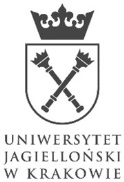 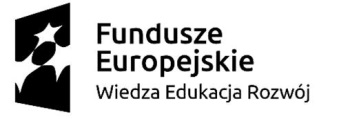 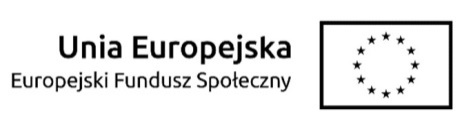 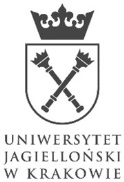 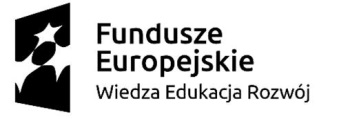 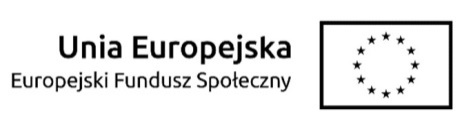 Załącznik nr 1a do formularza ofertyOŚWIADCZENIE O NIEPODLEGANIU WYKLUCZENIU Z POSTĘPOWANIASkładając ofertę w postępowaniu na wyłonienie Wykonawcy w zakresie wykonywania prac na rzecz promocji projektu: „TB-J-PET” w otoczeniu społecznym i biznesowym, dla Wydziału Fizyki, Astronomii i Informatyki Stosowanej Uniwersytetu Jagiellońskiego w Krakowie:              OŚWIADCZENIA DOTYCZĄCE WYKONAWCYOświadczam, że nie podlegam wykluczeniu z postępowania na podstawie art. 108 ust. 1 ustawy PZP.Oświadczam, że nie podlegam wykluczeniu z postępowania na podstawie art. 109 ust. 1 pkt 1, 4, 5, i od 7 do 10 ustawy PZP.Oświadczam, że nie podlegam wykluczeniu na podstawie art. 7 ust. 1 ustawy z dnia 13 kwietnia 2022 r. o szczególnych rozwiązaniach w zakresie przeciwdziałania wspieraniu agresji na Ukrainę oraz służących ochronie bezpieczeństwa narodowego (Dz.U. z 2022 r., poz. 835), tj.:nie jestem wykonawcą wymienionym w wykazach określonych w rozporządzeniu 765/2006 i rozporządzeniu 269/2014 ani wpisanym na listę na podstawie decyzji w sprawie wpisu na listę rozstrzygającej o zastosowaniu środka, o którym mowa w art. 1 pkt 3 cyt. ustawy;nie jestem wykonawcą, którego beneficjentem rzeczywistym w rozumieniu ustawy z dnia 1 marca 2018 r. o przeciwdziałaniu praniu pieniędzy oraz finansowaniu terroryzmu (Dz.U 
z 2022 r., poz. 593 i 655) jest osoba wymieniona w wykazach określonych w rozporządzeniu 765/2006 i rozporządzeniu 269/2014 ani wpisana na listę lub będąca takim beneficjentem rzeczywistym od dnia 24 lutego 2022 r., o ile została wpisana na listę na podstawie decyzji w sprawie wpisu na listę rozstrzygającej o zastosowaniu środka, o którym mowa w art. 1 pkt 3 cyt. ustawy;nie jestem wykonawcą, którego jednostką dominującą w rozumieniu art. 3 ust. 1 pkt 37 ustawy z dnia 29 września 1994 r. o rachunkowości (Dz.U. z 2021 r., poz. 217, 2105 
i 2106), jest podmiot wymieniony w wykazach określonych w rozporządzeniu 765/2006 
i rozporządzeniu 269/2014 albo wpisany na listę lub będący taką jednostką dominującą od dnia 24 lutego 2022 r., o ile został wpisany na listę na podstawie decyzji w sprawie wpisu na listę rozstrzygającej o zastosowaniu środka, o którym mowa w art. 1 pkt 3 cyt. Ustawy.Oświadczam, że zachodzą w stosunku do mnie podstawy wykluczenia z postępowania na podstawie art. …………. ustawy PZP (podać mającą zastosowanie podstawę wykluczenia spośród wskazanych powyżej). Jednocześnie oświadczam, że w związku z ww. okolicznością, na podstawie art. 110 ust. 2 ustawy PZP podjąłem następujące środki naprawcze:…………………………………………………………………………………………..…………………...........……………………………………….………………………………………………Oświadczam, że zachodzą w stosunku do mnie podstawy wykluczenia z postępowania na podstawie art. 7 ust. 1 ustawy z dnia 13 kwietnia 2022 r. o szczególnych rozwiązaniach w zakresie przeciwdziałania wspieraniu agresji na Ukrainę oraz służących ochronie bezpieczeństwa narodowego (Dz.U. z 2022 r., poz. 835), (podać mającą zastosowanie podstawę wykluczenia spośród wskazanych powyżej)…………………………………………………………………………………………..…………………...........……………………………………….………………………………………………OŚWIADCZENIE DOTYCZĄCE PODWYKONAWCY NIEBĘDĄCEGO PODMIOTEM, NA KTÓREGO ZASOBY POWOŁUJE SIĘ WYKONAWCA*Oświadczam, że w stosunku do następującego/ych podmiotu/tów, będącego/ych podwykonawcą/ami: (należy podać pełną nazwę/firmę, adres, a także w zależności od podmiotu: NIP/PESEL, KRS/CEiDG), ……………………………………………………………………..……………………………….…… nie zachodzą podstawy wykluczenia z postępowania o udzielenie zamówienia.OŚWIADCZENIEOświadczam, że w stosunku do podmiotu ……………… (należy podać pełną nazwę/firmę, adres, a także w zależności od podmiotu: NIP/PESEL, KRS/CEiDG)zachodzą podstawy wykluczenia z postępowania na podstawie art. …………. ustawy PZP (podać mającą zastosowanie podstawę wykluczenia spośród wskazanych powyżej). Jednocześnie oświadczam, że w związku z ww. okolicznością, na podstawie art. 110 ust. 2 ustawy PZP podjęte zostały następujące środki naprawcze:…………………………………………………………………………………………..………………Oświadczam, że wszystkie informacje podane w powyższych oświadczeniach są aktualne 
i zgodne z prawdą oraz zostały przedstawione z pełną świadomością konsekwencji wprowadzenia Zamawiającego w błąd przy przedstawianiu informacji.Załącznik nr 1b do formularza ofertyOŚWIADCZENIEO SPEŁNIANIU WARUNKÓW UDZIAŁU W POSTĘPOWANIU 
Składając ofertę w postępowaniu na wyłonienie Wykonawcy w zakresie wykonywania prac na rzecz promocji projektu: „TB-J-PET” w otoczeniu społecznym i biznesowym, dla Wydziału Fizyki, Astronomii i Informatyki Stosowanej Uniwersytetu Jagiellońskiego w Krakowie, oświadczamy, że spełniamy warunki udziału w postępowaniu określone przez Zamawiającego w Rozdziale VI SWZ, a w szczególności dysponujemy osobami zdolnymi do realizacji przedmiotu zamówienia, tj. 1 (jedną) osobą, która posiada wykształcenie wyższe oraz zrealizowała:co najmniej jedno zamówienie polegające na organizacji akcji promocyjnej projektu badawczego;co najmniej jedno zamówienie polegające na przygotowaniu wniosku o dofinansowanie grantu;co najmniej jedno zamówienie polegające na organizowaniu patronatów medialnych (prasowych) wydarzeń promocyjnych.Powyższe warunki spełniamy:samodzielnie – w pełnym zakresie;częściowo – w zakresie: …………………………………………………………..……………… . W celu spełnienia tego warunku polegam na zasadach określonych w art. 118 ustawy PZP, na następującym podmiocie*:……………………………………………………………………..…………………………….……….(należy podać pełną nazwę/firmę, adres, a także w zależności od podmiotu: NIP/PESEL, KRS/CEiDG)w następującym zakresie:……………………………………………………………………………………………………………* niepotrzebne skreślićOświadczam, że wszystkie informacje podane w powyższych oświadczeniach są aktualne 
i zgodne z prawdą oraz zostały przedstawione z pełną świadomością konsekwencji wprowadzenia Zamawiającego w błąd przy przedstawianiu informacji. Załącznik nr 2 do formularza ofertyOŚWIADCZENIE(wykaz podwykonawców)      Oświadczamy, że:powierzamy* następującym podwykonawcom wykonanie następujących części (zakresu) zamówieniaPodwykonawca (podać pełną nazwę/firmę, adres, a także w zależności od podmiotu: NIP/PESEL, KRS/CEiDG) ………………………………………………………………………………………….…………      zakres zamówienia:       .………………………………………………...............................................................................Podwykonawca (podać pełną nazwę/firmę, adres, a także w zależności od podmiotu: NIP/PESEL, KRS/CEiDG)             ………………………………………………………………………………………….…………      zakres zamówienia:       .………………………………………………...............................................................................nie powierzamy* podwykonawcom żadnej części (zakresu) zamówienia(jeżeli Wykonawca nie wykreśli żadnej z powyższych opcji, Zamawiający uzna, że nie powierza podwykonawcom wykonania żadnych prac objętych niniejszym zamówieniem)* niepotrzebne skreślićZałącznik nr 3 do formularza ofertyOŚWIADCZENIE 
DOTYCZACE PODMIOTU UDOSTĘPNIAJĄCEGO ZASOBY WYKONAWCY(należy przedstawić dla każdego podmiotu trzeciego oddzielnie) Ja (My) niżej podpisany (ni)……………………………………………………………………………………………………………………………………………………………………...………………………………………………….działając w imieniu i na rzecz : ……………………………………………………………………………………………………………………………………………………………………………………………...………………………….w związku, iż Wykonawca:……………………………………………………………………………………………………………………………………………………………………………………………...………………………….(pełna nazwa Wykonawcy i adres/siedziba Wykonawcy)Oświadczam, że:nie podlegam wykluczeniu z postępowania na podstawie art. 108 ust. 1 oraz art. 109 ust. 1 pkt 1, 4, 5, i od 7 do 10 ustawy PZP.Oświadczam, że zachodzą w stosunku do mnie podstawy wykluczenia z postępowania na podstawie art. …………. ustawy PZP (podać mającą zastosowanie podstawę wykluczenia spośród wskazanych powyżej). Jednocześnie oświadczam, że w związku z ww. okolicznością, na podstawie art. 110 ust. 2 ustawy PZP podjąłem następujące środki naprawcze:.…………………………………………………………………………………………...…………………...........…………………………………………………………………………………………………..…………………...........…………………………………………………………………………………zobowiązuję się udostępnić swoje zasoby ww. Wykonawcy.W celu oceny, czy ww. Wykonawca będzie dysponował moimi zasobami w stopniu niezbędnym dla należytego wykonania zamówienia oraz oceny, czy stosunek nas łączący gwarantuje rzeczywisty dostęp do moich zasobów podaję następujące informacje:zakres moich zasobów dostępnych Wykonawcy:………………………………………………………………………………………………………………………………………………………………………………………………………………………………………………………………………………………………………………………………………………………………………………………………………………………………………………………………………………………………………………………sposób wykorzystania moich zasobów przez Wykonawcę przy wykonywaniu zamówienia:………………………………………………………………………………………………………………………………………………………………………………………………………………………………………………………………………………………………………………………………………………………………………………………………………………………………………….charakteru stosunku, jaki będzie mnie łączył z Wykonawcą:………………………………………………………………………………………………………………………………………………………………………………………………………………………………………………………………………………………………………………………………………………………………………………………………………………………………………………………………………………………………………………………zakres i okres mojego udziału przy wykonywaniu zamówienia:………………………………………………………………………………………………………………………………………………………………………………………………………………………………………………………………………………………………………………………………………………………………………………………………………………………………………………………………………………………………………………………spełniam warunki udziału w postępowaniu w zakresie, w którym mnie dotyczą, tj.: ……………………………………………………………………………………………………………………………………………………………………… ………………………………………………………………………………………………………………………………………………………………………………………………………………………………………………………………………………………………………………………………………………Załącznik nr 2 do SWZPROJEKTOWANE POSTANOWIENIA UMOWY 80.272.35.2022zawarta w Krakowie w dniu …............ 2022 r., pomiędzy:Uniwersytetem Jagiellońskim z siedzibą przy ul. Gołębiej 24, 31-007 Kraków, NIP 675-000-22-36, zwanym dalej „Zamawiającym”, reprezentowanym przez: …………… – Kierownika projektu, na podstawie pełnomocnictwa …………… nr ………, z dnia ………roku, przy kontrasygnacie finansowej Kwestora UJ,a ………………………, wpisanym do CEIDG / Krajowego Rejestru Sądowego, pod numerem wpisu: …….., NIP: ………., REGON: ………, wysokość kapitału zakładowego ………… PLN, zwanym dalej „Wykonawcą”, reprezentowanym przez:  ………..W wyniku przeprowadzenia postępowania w trybie podstawowym bez możliwości przeprowadzenia negocjacji, na podstawie art. 275 pkt 1 ustawy z dnia 11 września 2019 r. – Prawo zamówień publicznych (t. j. Dz. U. 2021 poz. 1129 ze zm.) zawarto umowę następującej treści:§ 1Przedmiot umowyW ramach niniejszej umowy Zamawiający zleca, a Wykonawca zobowiązuje się do wykonywania prac na rzecz promocji projektu: „TB-J-PET” w otoczeniu społecznym i biznesowym, dla Wydziału Fizyki, Astronomii i Informatyki Stosowanej Uniwersytetu Jagiellońskiego w Krakowie, polegających na:organizowaniu wywiadów w prasie, radiu i telewizji;przygotowywaniu notek prasowych z wydarzeń organizowanych w ramach projektu;organizowaniu spotkań z inwestorami;organizowaniu warsztatów i konferencji promujących wyniki projektu;organizowaniu patronatów radiowych i telewizyjnych wydarzeń organizowanych w ramach projektu TB-J-PET;przygotowywaniu wniosków o zwiększenie finansowania projektu TB-J-PET do Ministerstwa Edukacji i Nauki;przygotowywaniu wniosków o zwiększenie finansowania projektu TB-J-PET z europejskich funduszy strukturalnych i inwestycyjnych.Przedmiot umowy będzie realizowany w odpowiednio przygotowanych i wyposażonych salach Zamawiającego, zlokalizowanych na Wydziale Fizyki, Astronomii i Informatyki Stosowanej Uniwersytetu Jagiellońskiego w Krakowie (30-348) przy ul. Łojasiewicza 11, bądź też na odległość lub w formie zdalnej, tj. poza siedzibą ww. jednostki organizacyjnej Zamawiającego, za pośrednictwem poczty elektronicznej lub platformy elektronicznej, np. Microsoft Teams. W przypadku realizowania przedmiotu umowy w salach Zamawiającego, koszty eksploatacji sal oraz ewentualnego udostępnionego sprzętu, leżą po stronie Zamawiającego. Natomiast koszty dojazdu Wykonawcy do miejsca świadczenia usług, ewentualnych noclegów i wyżywienia każdorazowo leżą po stronie Wykonawcy.Strony na potrzeby realizacji przedmiotu umowy pod pojęciem „Utworu” będą rozumieć stworzony w ramach niniejszej umowy scenariusz wywiadów w mediach, notatkę prasową, program warsztatów i konferencji promujących wyniki projektu , a także wnioski wskazane w ust. 1.6 oraz 1.7 niniejszego paragrafu umowy (w zakresie doboru treści) oraz ewentualne nagrania AV (utrwalenie) wydarzeń przez Wykonawcę odbywających się w toku realizacji niniejszej umowy.Integralną częścią niniejszej umowy jest dokumentacja postępowania oraz oferta Wykonawcy z dnia ………… 2022 r. Wykonawca ponosi całkowitą odpowiedzialność materialną i prawną za powstałe u Zamawiającego, jak i osób trzecich, szkody spowodowane działaniem lub zaniechaniem Wykonawcy lub osób, którymi się posługuje przy realizacji niniejszej umowy.§ 2Zamawiający zleca a Wykonawca zobowiązuje się wykonać wszelkie niezbędne czynności dla zrealizowania przedmiotu umowy określonego w § 1, a w szczególności zobowiązuje się przestrzegać określonych w treści SWZ oraz umowie zasad dotyczących sposobu i formy realizacji usług.Wykonawca oświadcza, że posiada odpowiednią wiedzę, doświadczenie i dysponuje stosowną bazą do należytego wykonania przedmiotu umowy.Wykonawca oświadcza, iż przedmiot umowy wykona z zachowaniem wysokiej jakości użytych materiałów oraz dotrzyma umówionych terminów przy zachowaniu należytej staranności uwzględniając zawodowy charakter prowadzonej przez niego działalności.§ 3Przedmiot umowy będzie realizowany w terminie do 12 miesięcy od daty zawarcia umowyWykonawca zapewnia gotowość do realizacji zamówienia w dniu zawarcia umowy.Zamawiający zastrzega sobie możliwość wielokrotnego zgłaszania uwag lub zastrzeżeń w stosunku do usług świadczonych w ramach przedmiotu umowy przez Wykonawcę. Wykonawca jest zobowiązany uwzględnić wszystkie uwagi lub zastrzeżenia zgłaszane przez Zamawiającego w terminie wskazanym przez Zamawiającego, jednak nie dłuższym niż 14 dni, od otrzymania powiadomienia Wykonawcy o zastrzeżeniach Zamawiającego za pośrednictwem poczty elektronicznej dostępnej pod adresem wskazanym w § 13 ust. 1.2 umowy.Zamawiający przystąpi do czynności odbioru przedmiotu umowy albo odpowiedniej jego części po pisemnym (tj. przesłanym za pośrednictwem poczty elektronicznej) powiadomieniu go przez Wykonawcę o gotowości do odbioru. Dokument zgłoszenia gotowości do odbioru Wykonawca zobowiązany jest przesłać do osoby wskazanej w § 13 ust. 1.1 umowy na 3 dni robocze przed planowanym terminem odbioru.Jeżeli w trakcie odbioru przedmiotu umowy albo odpowiedniej jego części zostaną przez Zamawiającego zgłoszone uwagi lub zastrzeżenia do treści lub formy, Zamawiający poinformuje Wykonawcę w sposób wskazany w ust. 3 niniejszego paragrafu umowy, co będzie jednoznaczne z odmową odbioru przedmiotu umowy albo odpowiedniej jego części.W przypadku zaistnienia okoliczności określonych w ust. 5 powyżej, Zamawiający w porozumieniu z Wykonawcą wyznaczy termin usunięcia wad lub ustosunkowania się do zgłoszonych uwag i zastrzeżeń, jednak nie dłuższy niż 14 dni, od otrzymania powiadomienia Wykonawcy o zastrzeżeniach Zamawiającego w sposób wskazany w ust. 2 zdanie drugie niniejszego paragrafu umowy. Po usunięciu wad lub złożeniu stosownych wyjaśnień Wykonawca ponownie zawiadomi Zamawiającego o gotowości do przekazania przedmiotu umowy zgodnie z treścią zdania drugiego ust. 4 poniżej. Protokół odbioru przedmiotu umowy albo odpowiedniej jego części, będzie sporządzony z udziałem upoważnionych przedstawicieli Stron wskazanych w § 13 ust. 1 umowy, po sprawdzeniu zgodności realizacji przedmiotu umowy z warunkami umowy, SWZ i ofertą Wykonawcy. Zamawiający zastrzega sobie prawo odmowy podpisania protokołu odbioru w przypadku, gdy przedmiot umowy albo odpowiednia jego część będzie niekompletny, bądź też sporządzony wadliwie z naruszeniem zasad dotyczących sposobu i formy realizacji usługi, określonych szczegółowo w SWZ, ofercie Wykonawcy i niniejszej umowie (wada).Za dzień odbioru przedmiotu umowy albo odpowiedniej jego części, Strony uważać będą dzień faktycznej realizacji przez Wykonawcę czynności składających się na przedmiot umowy, który zostanie odnotowany ww. protokole.Wykonanie poszczególnych czynności (usług) składających się na przedmiot umowy albo odpowiednią jego część nie jest równoznaczna z jej realizacją. Odpowiednio protokół odbioru przedmiotu umowy albo odbioru częściowego może być podpisany dopiero po należytym wykonaniu całego zakresu przedmiotowego składającego się na daną część albo całość przedmiotu umowy. Podpisanie przez upoważnionych przedstawicieli Stron umowy protokołu odbioru końcowego jest możliwe tylko i wyłącznie po należytym odbiorze wszystkich części przedmiotu umowy, potwierdzonym podpisanymi protokołami odbioru częściowego bez zastrzeżeń.Do ponownych czynności odbiorowych stosuje się ust. 4 – 11 niniejszego paragrafu umowy.Podpisanie protokołu nie wyłącza dochodzenia przez Zamawiającego roszczeń z tytułu nienależytego wykonania umowy, w szczególności w przypadku wykrycia wad przedmiotu umowy albo odpowiedniej jego części przez Zamawiającego po dokonaniu odbioru.§ 4Wysokość wynagrodzenia przysługującego Wykonawcy za wykonanie przedmiotu umowy ustalona została na podstawie oferty Wykonawcy.Za należyte wykonanie całości przedmiotu umowy ustala się maksymalne ryczałtowe wynagrodzenie w kwocie netto ……………….… PLN, a wraz z należnym podatkiem od towarów i usług VAT, w kwocie brutto: ............................... PLN  (słownie: ................................. złotych 00/100).Wynagrodzenie, o którym mowa powyżej obejmuje w szczególności koszt realizacji wszelkich zadań objętych przedmiotem umowy oraz koszt przeniesienia na Zamawiającego majątkowych praw autorskich do przygotowanych materiałów, stanowiących element przedmiotu umowy, zwanych dalej „Utworami”.Zamawiający zastrzega, że w przypadku Wykonawcy nie będącego płatnikiem VAT, rozliczenie nastąpi na podstawie wystawionego przez Wykonawcę rachunku, a Zamawiający od wynagrodzenia brutto, wskazanego w ust. 2 niniejszego paragrafu umowy, potrąci kwotę stanowiącą zaliczkę na należny podatek dochodowy.Zamawiający jest podatnikiem VAT i posiada NIP 675-000-22-36.Wykonawca jest podatnikiem VAT i posiada NIP ................................ lub nie jest podatnikiem VAT na terytorium Rzeczypospolitej Polskiej.§ 5Strony z tytułu realizacji przedmiotu niniejszej umowy będą rozliczać się za pomocą faktur częściowych, opiewających na kwotę stanowiącą równowartość 1/12 wartości maksymalnego ryczałtowego wynagrodzenia brutto każda, ustalonego w § 4 ust. 2 umowy, wystawianych przez Wykonawcę sukcesywnie w trakcie trwania umowy nie częściej niż raz w miesiącu, na podstawie podpisanego protokołu odbioru częściowego albo końcowego, którego wzór stanowi Załącznik nr 1 do umowy i złożeniu prawidłowo wystawionej faktury lub rachunku częściowej / częściowego w siedzibie Zamawiającego, tj. w Wydziale Fizyki, Astronomii i Informatyki Stosowanej Uniwersytetu Jagiellońskiego w Krakowie.Termin zapłaty faktury lub rachunku częściowej / częściowego za wykonany i odebrany przedmiot umowy albo jego część, ustala się do 30 dni od daty doręczenia Zamawiającemu prawidłowo wystawionej faktury lub rachunku.Strony uznają daną część przedmiotu umowy za wykonaną z upływem każdego okresu rozliczeniowego, za który Wykonawca wystawił fakturę częściową zgodnie z ust. 1 niniejszego paragrafu.Faktura lub rachunek winny być wystawiane w następujący sposób:Uniwersytet Jagielloński, ul. Gołębia 24, 31-007 Kraków, NIP: 675-000-22-36, REGON: 000001270 i opatrzona dopiskiem, dla jakiej Jednostki Zamawiającego zamówienie zrealizowano.W przypadku faktury korygującej, Wykonawca zobowiązany jest w ciągu 14 dni od daty jej wystawienia dokonać zwrotu środków na rachunek bankowy, z którego nastąpiła zapłata.W przypadku wystawiania ustrukturyzowanych faktur elektronicznych w rozumieniu art. 6 ust. 1 ustawy z dnia 9 listopada 2018 r. o elektronicznym fakturowaniu w zamówieniach publicznych, koncesjach na roboty budowlane lub usługi oraz partnerstwie publiczno-prywatnym (t. j. Dz. U. 2020 poz. 1666 ze zm.) za pośrednictwem Platformy Elektronicznego Fakturowania dostępnej pod adresem: https://efaktura.gov.pl/, w polu „referencja”, Wykonawca wpisze adres, wpisze następujący e-mail: …………Wynagrodzenie przysługujące Wykonawcy jest płatne przelewem z rachunku Zamawiającego, na rachunek bankowy Wykonawcy wskazany w rachunku / fakturze, z zastrzeżeniem postanowień ust. 10 i 11 niniejszego paragrafu umowy. Miejscem płatności jest Bank Zamawiającego, a zapłata następuje z chwilą dokonania zlecenia przelewu przez Zamawiającego.Wykonawca zobowiązany jest do wskazania na fakturze numeru rachunku, który został ujawniony w wykazie podmiotów zarejestrowanych jako podatnicy VAT, nie zarejestrowanych oraz wykreślonych i przywróconych do rejestru VAT prowadzonym przez Szefa Krajowej Administracji Skarbowej (tzw. „Biała lista” – art. 96b ust. 1 ustawy z dnia 11 marca 2004 r. o podatku od towarów i usług – t. j. Dz. U. 2021 poz. 685 ze zm., dalej p.t.u.).W razie braku ujawnienia bankowego rachunku rozliczeniowego Wykonawcy na „Białej liście” Zamawiający będzie uprawniony do zapłaty wynagrodzenia na rachunek wskazany w fakturze Wykonawcy przy zastosowaniu mechanizmu podzielonej płatności albo do zawiadomienia właściwego naczelnika urzędu skarbowego przy dokonywaniu pierwszej zapłaty wynagrodzenia przelewem na rachunek wskazany w tej fakturze.Zamawiający w przypadku, gdy Wykonawca jest zarejestrowany jako czynny podatnik podatku od towarów i usług Zamawiający może dokonać płatności wynagrodzenia z zastosowaniem mechanizmu podzielonej płatności, to jest w sposób wskazany w art. 108a ust. 2 p.t.u. Postanowień zdania 1. nie stosuje się, gdy przedmiot umowy stanowi czynność zwolnioną z podatku VAT albo jest on objęty 0% stawką podatku VAT.Wykonawca potwierdza, iż ujawniony na fakturze bankowy rachunek rozliczeniowy służy mu dla celów rozliczeń z tytułu prowadzonej przez niego działalności gospodarczej, dla którego prowadzony jest rachunek VAT.§ 6Oprócz przypadków wymienionych w Kodeksie cywilnym Stronom przysługuje prawo odstąpienia od niniejszej umowy, w terminie jej realizacji, w przypadkach określonych w niniejszej umowie.Zamawiający może odstąpić od umowy, w terminie nie wcześniej niż 7 dni i nie później niż w terminie 3 miesięcy, licząc od dnia powzięcia wiadomości o zaistnieniu poniższych okoliczności, tj. jeżeli:powziął wiadomość o tym, że Wykonawca na skutek swojej niewypłacalności nie wykonuje zobowiązań pieniężnych przez okres co najmniej 3 miesięcy,zostanie podjęta likwidacja Wykonawcy lub rozwiązanie Wykonawcy bez przeprowadzenia likwidacji, bądź nastąpi zakończenie prowadzenia działalności gospodarczej przez Wykonawcę albo wykreślenie Wykonawcy jako przedsiębiorcy z CEIDG albo śmierć Wykonawcy będącego osobą fizyczną,został wydany nakaz zajęcia majątku Wykonawcy;Wykonawca bez uzasadnionego powodu nie rozpocznie, bądź zaniecha realizacji przedmiotu umowy, albo danej jej części (etapów),w przypadku realizacji umowy niezgodnie z jej zapisami, a w szczególności niewykonania przedmiotu niniejszej umowy z przyczyn leżących po stronie Wykonawcy, w przypadku trzykrotnego nieodebrania przedmiotu umowy (również częściowego) przez Zamawiającego wynikającego z jego nienależytego wykonania.Zamawiający, niezależnie postanowień ust. 2 niniejszego paragrafu umowy, w razie wystąpienia poniżej wskazanych okoliczności:w terminie 30 dni od dnia powzięcia wiadomości o zaistnieniu istotnej zmiany okoliczności powodującej, że wykonanie umowy nie leży w interesie publicznym, czego nie można było przewidzieć w chwili zawarcia umowy, lub dalsze wykonywanie umowy może zagrozić podstawowemu interesowi bezpieczeństwa państwa lub bezpieczeństwu publicznemu (art. 456 ust. 1 pkt 1 PZP),gdy dokonano zmiany umowy z naruszeniem art. 454 i art. 455 PZP,Wykonawca w chwili zawarcia umowy podlegał wykluczeniu na podstawie art. 108 PZP,Trybunał Sprawiedliwości Unii Europejskiej stwierdził, w ramach procedury przewidzianej w art. 258 Traktatu o funkcjonowaniu Unii Europejskiej, że Rzeczpospolita Polska uchybiła zobowiązaniom, które ciążą na niej na mocy Traktatów, dyrektywy 2014/24/UE, dyrektywy 2014/25/UE i dyrektywy 2009/81/WE, z uwagi na to, że Zamawiający udzielił zamówienia z naruszeniem prawa Unii Europejskiej.Niezależnie od postanowień ust. 2 i 3 powyżej, Zamawiającemu przysługuje także prawo odstąpienia od niniejszej umowy w terminie 12 miesięcy liczonym od dnia, w którym Zamawiający dowiedział się o istnieniu wady prawnej Utworu, a jeżeli dowiedział się on o istnieniu wady dopiero na skutek powództwa osoby trzeciej – od dnia, w którym orzeczenie wydane w sporze z osobą trzecią stało się prawomocne.W przypadku odstąpienia od umowy przez Zamawiającego z przyczyn leżących po stronie Wykonawcy, Wykonawca może żądać wynagrodzenia tylko za prawidłowo wykonaną i odebraną część przedmiotu umowy.Wykonawcy nie przysługuje roszczenie o odszkodowanie od Zamawiającego z tytułu odstąpienia od umowy z powodu okoliczności wskazanych w ust. 3, 4, 5 lub z przyczyn leżących po stronie Wykonawcy. Zamawiający, korzystając z umownego lub ustawowego prawa odstąpienia od umowy może odstąpić od całości umowy lub od jej części. Odstąpienie od umowy powinno nastąpić w formie pisemnej pod rygorem nieważności z podaniem przyczyny odstąpienia.Odstąpienie od umowy nie wpływa na istnienie i skuteczność roszczeń o zapłatę kar umownych.§ 7Strony zastrzegają sobie prawo do dochodzenia kar umownych za niezgodne z niniejszą umową lub nienależyte wykonanie zobowiązań z umowy wynikających.Wykonawca, za wyjątkiem, gdy podstawę naliczenia kar umownych stanowią jego zachowania niezwiązane bezpośrednio lub pośrednio z przedmiotem umowy lub jej prawidłowym wykonaniem, oraz z zastrzeżeniem ust. 4 niniejszego paragrafu, zapłaci Zamawiającemu karę umowną w poniższej wysokości w przypadku:odstąpienia od umowy przez którąkolwiek ze Stron z przyczyn leżących po stronie Wykonawcy, Wykonawca zobowiązany jest zapłacić Zamawiającemu karę umowną w wysokości 10% wartości niewykonanego zakresu umowy brutto,nienależytego wykonania umowy albo jej części, w wysokości 10% maksymalnego wynagrodzenia brutto albo wynagrodzenia częściowego brutto określonego odpowiednio w § 4 ust. 2 albo w § 4 ust. 2 w zw. z § 5 ust. 1 umowy. Przez „nienależyte wykonanie umowy” rozumieć należy naruszenie przez Wykonawcę ustalonego terminu realizacji przedmiotu umowy, a także niekompletność przedmiotu umowy albo odpowiedniej jego części, bądź też będzie on wykonany wadliwie z naruszeniem zasad dotyczących sposobu i formy realizacji usługi, określonych szczegółowo w SWZ, ofercie Wykonawcy i niniejszej umowie,zwłoki w wykonaniu przedmiotu umowy albo odpowiedniej jego części w wysokości 0,5% należnego wynagrodzenia brutto ustalonego w § 4 ust. 2 albo w § 4 ust. 2 w zw. z § 5 ust. 1 umowy za każdy dzień zwłoki, licząc od dnia następnego po upływie terminu określonego w § 3 ust. 1 umowy, trzykrotnego nieodebrania nienależycie wykonanego przedmiotu umowy (dotyczy odbioru częściowego lub końcowego) w wysokości 10% maksymalnego wynagrodzenia brutto albo wynagrodzenia częściowego brutto określonego odpowiednio w § 4 ust. 2 albo w § 4 ust. 2 w zw. z § 5 ust. 1 umowy,przy czym łączna maksymalna wysokość kar umownych ze wszystkich tytułów wskazanych powyżej nie może przekroczyć 30% wynagrodzenia brutto ustalonego w § 4 ust. 2 umowy.Zamawiający zapłaci Wykonawcy karę umowną w przypadku odstąpienia od niniejszej Umowy przez Wykonawcę z przyczyn leżących wyłącznie po stronie Zamawiającego w wysokości 10% wartości niewykonanego zakresu przedmiotu umowy brutto.Strony mogą dochodzić na zasadach ogólnych odszkodowania przewyższającego wysokość zastrzeżonych kar umownych, przy czym kary umowne określone w ust. 2 i 3 powyżej mają charakter zaliczalny na poczet przedmiotowego odszkodowania uzupełniającego dochodzonego przez daną Stronę umowy.Zamawiający zastrzega sobie prawo do potrącenia ewentualnych kar umownych z należnej faktury lub innych ewentualnych wierzytelności Wykonawcy względem Zamawiającego, na co Wykonawca wyraża zgodę.Roszczenie o zapłatę kar umownych staje się wymagalne począwszy od dnia następnego po dniu, w którym miały miejsce okoliczności faktyczne określone w niniejszej umowie, stanowiące podstawę do ich naliczenia.Uiszczanie kar umownych nie zwalnia Wykonawcy z obowiązku dalszego realizowania usług, zgodnie z postanowieniami niniejszej umowy. Wykonawcy nie przysługuje odszkodowanie za odstąpienie Zamawiającego od umowy z przyczyn, za które Zamawiający nie ponosi odpowiedzialności.W przypadku odstąpienia od umowy, Zamawiający zachowuje prawo egzekucji kar umownych.§ 8Strony zgodnie postanawiają, że informacje, dane i dokumenty przekazane Wykonawcy przez Zamawiającego oraz Zamawiającemu przez Wykonawcę w ramach niniejszej umowy i oznaczone klauzulą przy przekazaniu w formie pisemnej jako „Informacja Poufna”, stanowią informacje poufne (zwane dalej: „Informacjami Poufnymi”). Wykonawca zobowiązuje się do zachowania w bezwzględnej tajemnicy wszelkich Informacji Poufnych dotyczących Zamawiającego, w szczególności ma zakaz ich ujawniania osobom trzecim w jakiejkolwiek formie. Powyższy zakaz pozostaje w mocy również po wygaśnięciu umowy przez okres 3 (trzech) lat od daty wygaśnięcia umowy.Zakazu, o którym mowa w ust. 1, nie stosuje się do informacji:podlegających ujawnieniu organowi państwowemu, właściwemu sądowi lub innemu  podmiotowi zgodnie z powszechnie obowiązującymi przepisami prawa;uzgodnionych na piśmie pomiędzy Stronami jako podlegające ujawnieniu.Odpowiednio Wykonawca i Zamawiający mają zakaz wykorzystywania Informacji Poufnych Zamawiającego i Wykonawcy zgromadzonych w związku z realizacją umowy w jakichkolwiek innych celach oraz w jakikolwiek inny sposób, aniżeli w celu i w związku z realizacją umowy.Strony mają zakaz udostępniania zgromadzonych Informacji Poufnych drugiej Strony lub danych osobowych uczestników badań jakimkolwiek osobom trzecim, chyba że uzyskają na to pisemną zgodę drugiej Strony, z zastrzeżeniem ust. 2.1 powyżej.Uniwersytet Jagielloński w Krakowie, jako administrator danych osobowych Uczestników wydarzeń wskazanych w § 1 ust. 1 umowy, powierza Wykonawcy, jako Podmiotowi przetwarzającemu, na podstawie niniejszej umowy, w trybie art. 28 Rozporządzenia Parlamentu Europejskiego i Rady UE 2016/679 z dnia 27 kwietnia 2016 r. w sprawie ochrony osób fizycznych w związku z przetwarzaniem danych osobowych i w sprawie swobodnego przepływu takich danych oraz uchylenia dyrektywy 95/46/WE (Dz. U. UE L 2016 Nr 119, str. 1), dane osobowe do przetwarzania, na zasadach i w celu poprawnego wykonania niniejszej umowy, na czas jej trwania. Warunki powierzenia przetwarzania danych osobowych określa załącznik nr 2 do niniejszej Umowy.Zamawiający odstąpi od niniejszej umowy, w przypadku naruszenia przez Wykonawcę warunków powierzenia przetwarzania danych osobowych Uczestników wydarzeń wskazanych w § 1 ust. 1 umowy, skutkującego rozwiązaniem zasad (umowy) powierzenia przetwarzania danych stanowiących Załącznik nr 2 do niniejszej Umowy.§ 9Wykonawca oświadcza, że według stanu na dzień zawarcia umowy będą przysługiwać mu pełne autorskie prawa majątkowe do Utworu/ów powstałego/-ych w związku z realizacją niniejszej umowy, a jego/ich stworzenie nie narusza praw osób trzecich w rozumieniu prawa autorskiego i praw pokrewnych. Wykonawca oświadcza również, że ma wiedzę i doświadczenie konieczne do prawidłowej realizacji umowy oraz że Utwór zostanie przez niego stworzony samodzielnie, ma charakter indywidualny oraz zostanie przekazany Zamawiającemu bez wad fizycznych i prawnych.Wykonawca oświadcza, że Utwór, stanowiący element przedmiotu niniejszej umowy, będzie wolny od wad prawnych w rozumieniu art. 5563 KC oraz nie będzie naruszał praw osób trzecich. W związku z powyższym Wykonawca oświadcza i potwierdza, że:przysługuje mu lub osobom działającym w jego imieniu wyłączne i nieograniczone prawo autorskie do Utworu jako wyłącznemu jego twórcy,autorskie prawa majątkowe Wykonawcy do Utworu nie są obciążone żadnymi prawami osób trzecich oraz że osoby trzecie nie zgłaszają żadnych roszczeń w odniesieniu do niego, jak również ograniczenie w korzystaniu lub rozporządzaniu Utworem wynika z decyzji lub orzeczenia właściwego organu,przeniesienie na Zamawiającego całości autorskich praw majątkowych do Utworu, w tym prawa zależnego do niego nie wymaga zgody jakiegokolwiek organu lub osoby trzeciej,ponadto, jeśli Utwory zostały wykonane na zlecenie Wykonawcy przez osobę współpracującą z Wykonawcą na podstawie umowy innej niż umowa o pracę, Wykonawca zadbał o zawarcie z ww. osobą stosownej umowy o przeniesienie majątkowych praw autorskich w zakresie niezbędnym do realizacji niniejszej umowy; jeśli Utwory zostały wykonane przez osobę zatrudnioną przez Wykonawcę, wówczas majątkowe prawa autorskie do Utworów zostały nabyte przez Wykonawcę z chwilą przyjęcia utworu zgodnie z art. 12 ust. 1 ustawy z dnia 4 lutego 1994 r. o prawie autorskim i prawach pokrewnych i tak powstałe utwory wchodzą w zakres przeniesienia przez Wykonawcę praw na Zamawiającego zgodnie z ust. 1 oraz 2 niniejszej umowy. Jeżeli sąd w wydanym prawomocnym wyroku stwierdzi, że Utwór ma wady prawne, Zamawiający może od umowy odstąpić i żądać naprawienia poniesionej rzeczywistej szkody.Do zasad odpowiedzialności Wykonawcy za wady prawne Utworu, w zakresie nieuregulowanym postanowieniami niniejszego paragrafu umowy stosuje się art. 55 ustawy z dnia 4 lutego 1994 r. o prawie autorskim i prawach pokrewnych (t. j. Dz. U. 2021 poz. 1062 ze zm.) oraz Działu II Tytułu XI Księgi III ustawy z dnia 23 kwietnia 1964 r. – Kodeks cywilny (t. j. Dz. U. 2020 poz. 1740 ze zm.). Wykonawca udziela rękojmi za wady prawne Utworu przez cały okres obowiązywania umowy.Po zrealizowaniu danej części przedmiotu umowy oraz z chwilą wydania Utworu oraz zapłaty wynagrodzenia należnego zgodnie z § 4 ust. 2 w zw. z § 5 ust. 1 umowy, Wykonawca przeniesie na Zamawiającego majątkowe prawa autorskie do Utworu na polach eksploatacji określonych w ust. 6 poniżej. Wydanie Utworu nastąpi najpóźniej w terminie 7 dni od otrzymania zapłaty wynagrodzenia zgodnie z niniejszą Umową i może zostać potwierdzone protokołem odbioru, podpisanym przez obie Strony. Zamawiający jednocześnie udzieli licencji do korzystania Utworu na polach eksploatacji określonych w ust. 6 poniżej do czasu ukończenia realizacji całej Umowy.Przeniesienie, o którym mowa w ust. 2, następuje na następujących polach eksploatacji:trwałe lub czasowe utrwalanie lub zwielokrotnianie w całości lub w części, jakimikolwiek środkami i w jakiejkolwiek formie, niezależnie od formatu, systemu lub standardu, w tym techniką drukarską, techniką zapisu magnetycznego techniką cyfrową lub poprzez wprowadzanie do pamięci komputera oraz trwałe lub czasowe utrwalanie lub zwielokrotnianie takich zapisów, włączając w to sporządzanie ich kopii oraz dowolne korzystanie i rozporządzanie tymi kopiami,wprowadzanie do obrotu, użyczanie lub najem oryginału albo egzemplarzy,tworzenie nowych wersji, opracowań i adaptacji (tłumaczenie, przystosowanie, zmianę układu lub jakiekolwiek inne zmiany),publiczne rozpowszechnianie, w szczególności wyświetlanie, publiczne odtwarzanie, nadawanie i reemitowanie w dowolnym systemie lub standardzie, a także publiczne udostępnianie Utworu w ten sposób, aby każdy mógł mieć do nich dostęp w miejscu i czasie przez siebie wybranym, w szczególności elektroniczne udostępnianie na żądanie, niezależnie od formatu, systemu lub standardu,rozpowszechnianie w sieci Internet oraz w sieciach zamkniętych,nadawanie za pomocą fonii lub wizji, w sposób bezprzewodowy (drogą naziemną i satelitarną) lub w sposób przewodowy, w dowolnym systemie i standardzie, w tym także poprzez sieci kablowe i platformy cyfrowe,prawo do określania nazwy Utworu, pod którymi będą one wykorzystywane lub rozpowszechniane, w tym nazw handlowych, włączając w to prawo do zarejestrowania na swoją rzecz znaków towarowych, którymi oznaczone będą Utwory lub znaków towarowych wykorzystanych w Utworze,prawo do wykorzystywania Utworze do celów marketingowych lub promocji, w tym reklamy, sponsoringu, promocji sprzedaży, a także do oznaczania lub identyfikacji produktów i usług oraz innych przejawów działalności, a także przedmiotów jego własności, a także dla celów edukacyjnych lub szkoleniowych,prawo do rozporządzania opracowaniami Utworu oraz prawo udostępniania ich do korzystania, w tym udzielania licencji na rzecz osób trzecich, na wszystkich wymienionych powyżej polach eksploatacji.Wynagrodzenie określone w § 4 ust. 2 umowy, obejmuje także wynagrodzenie za przeniesienie autorskich praw majątkowych, przeniesienie własności wydanego egzemplarza i nośnika Utworu, wynagrodzenie za zezwolenie na korzystanie z Utworu oraz Utworów zależnych na każdym z pól eksploatacji wymienionych w ust. 6 niniejszego paragrafu umowy.Wszelkie uprawnienia do ww. Utworu określone w niniejszej umowie są nieograniczone przedmiotowo, czasowo oraz terytorialnie, w tym w zakresie strefy językowej lub geograficznej.Wykonawca zobowiązuje się do niewykonywania swoich osobistych praw autorskich w sposób nieuzgodniony na piśmie z Zamawiającym. Jeżeli jakakolwiek osoba trzecia dochodzić będzie jakichkolwiek roszczeń w związku z rozporządzaniem lub korzystaniem przez Zamawiającego z Utworu bądź jakiegokolwiek opracowania Utworu, Wykonawca zobowiązany jest:do podjęcia na własny koszt wszelkich działań w celu ochrony interesów Zamawiającego, w szczególności w celu wykazania bezpodstawności dochodzonych przez osobę trzecią roszczeń,w przypadku dochodzenia na drodze sądowej przez osoby trzecie roszczeń wynikających z tytułu naruszenia ich praw przeciwko Zamawiającemu Wykonawca jest zobowiązany do przystąpienia w procesie do Zamawiającego i podjęcia wszelkich czynności w celu jego zwolnienia od udziału w sprawie,w przypadku zasądzenia od Zamawiającego jakichkolwiek kwot do zwrotu przez Zamawiającego, całości zasądzonych bądź pokrytych przez Zamawiającego roszczeń oraz wszelkich wydatków i opłat, w tym ewentualnych kosztów procesu i obsługi prawnej Wykonawca zobowiązuje się pokryć koszty na pierwsze żądanie.§ 10Strony przewidują możliwość istotnej zmiany umowy bez obowiązku przeprowadzenia  nowego postepowania poprzez zawarcie pisemnego aneksu pod rygorem nieważności, przy zachowaniu wysokości maksymalnego ryczałtowego charakteru ceny umowy, zgodnie z treścią art. 455 ust. 1 pkt 2 – 4 oraz art. 455 ust. 2 ustawy PZP, oraz w poniżej wskazanych przypadkach:zmiany terminu lub sposobu realizacji umowy – ze względu na przyczyny leżące po stronie Zamawiającego, dotyczące w szczególności braku środków przeznaczonych na realizację zamówienia (np. cofnięcie / wstrzymanie wynikające z decyzji organów władzy publicznej), kluczowych zmian w harmonogramie projektu mających na celu zapewnienie prawidłowej realizacji projektu oraz inne niezawinione przez Strony przyczyny, w tym spowodowanych przez siłę wyższą w rozumieniu § 12. O zmianie terminu Zamawiający powiadomi pisemnie Wykonawcę ze stosownym wyprzedzeniem,w przypadku zmiany podwykonawcy (o ile został przewidziany w procesie realizacji zamówienia), w szczególności ze względów losowych lub innych korzystnych dla Zamawiającego.§ 11Wszelkie oświadczenia Stron umowy będą składane w formie pisemnej pod rygorem nieważności listem poleconym lub za potwierdzeniem ich złożenia lub zgodnie z postanowieniami § 13 ust. 3 umowy.Strony zobowiązują się do każdorazowego powiadamiania listem poleconym o zmianie adresu swojej siedziby, pod rygorem uznania za skutecznie doręczoną korespondencję wysłaną pod dotychczas znany adres.Ewentualna nieważność jednego lub kilku postanowień niniejszej umowy nie wpływa na ważność umowy w całości. W takim przypadku Strony zastępują nieważne postanowienie postanowieniem zgodnym z celem i innymi postanowieniami umowy.§ 12Przez okoliczności siły wyższej Strony rozumieją zdarzenie zewnętrzne o charakterze nadzwyczajnym, którego nie można było przewidzieć ani jemu zapobiec, a w szczególności takie jak: wojna, stan wyjątkowy, powódź, epidemia choroby zagrażającej życiu lub zdrowiu ludzi, pożar czy też zasadnicza zmiana sytuacji społeczno-gospodarczej.Jeżeli wskutek okoliczności siły wyższej Strona nie będzie mogła wykonywać swoich obowiązków umownych w całości lub w części, niezwłocznie powiadomi o tym drugą stronę. W takim przypadku Strony uzgodnią sposób i zasady dalszego wykonywania umowy, czasowo zawieszą jej realizację lub umowa zostanie rozwiązana.Bieg terminów określonych w niniejszej umowie ulega zawieszeniu przez czas trwania przeszkody spowodowanej siłą wyższą.§ 13Strony ustalają, iż do bezpośrednich kontaktów, mających na celu zapewnienie sprawnej realizacji przedmiotu umowy, jego bieżący nadzór oraz weryfikację, upoważnione zostają następujące osoby: ze strony Zamawiającego: ………………….. – tel. ………….., e-mail: ………….;ze strony Wykonawcy: ………………….. – tel. ………….., e-mail: ………..….Strony zgodnie postanawiają, iż osoby wskazane powyżej nie są uprawnione do podejmowania decyzji w zakresie zmiany warunków realizacji niniejszej umowy, a w szczególności wzrostu kosztów, zwiększania lub zmiany przedmiotu umowy.W przypadku, gdy niniejsza umowa wymaga dokonania uzgodnień pomiędzy Stronami, przyjmuje się, że do dokonania uzgodnień upoważnieni są ww. przedstawiciele Stron. Wszelka korespondencja wysyłana za pośrednictwem poczty elektronicznej powinna być kierowana na wskazane w ust. 1 adresy e-mail.Zmiana osoby wskazanej w ust. 1 wymaga powiadomienia drugiej Strony zgodnie z zapisami ust. 3 powyżej, nie stanowiąc zmiany umowy i nie wymaga zawarcia aneksu.§ 14Wykonawcy nie przysługuje prawo przenoszenia, cesji, przekazu, zastawienia na podmioty trzecie swych praw, wierzytelności i zobowiązań wynikających z niniejszej umowy, bez uprzedniej, pisemnej zgody Zamawiającego. W przypadku zaistnienia pomiędzy stronami sporu, wynikającego z umowy lub pozostającego 
w związku z umową, strony zobowiązują się do podjęcia próby jego rozwiązania w drodze mediacji prowadzonej przez Mediatorów Stałych Sądu Polubownego przy Prokuratorii Generalnej RP , zgodnie z Regulaminem tego Sądu, a dopiero w przypadku braku zawarcia ugody przed Mediatorem Stałym Sądu Polubownego przy Prokuratorii Generalnej RP, spór będzie poddany rozstrzygnięciu przez sąd powszechny właściwy miejscowo dla siedziby Zamawiającego We wszystkich sprawach nieuregulowanych umową mają zastosowanie odpowiednie przepisy prawa, a w tym Rozporządzenia Parlamentu Europejskiego i Rady UE 2016/679 z dnia 27 kwietnia 2016 r. w sprawie ochrony osób fizycznych w związku z przetwarzaniem danych osobowych i w sprawie swobodnego przepływu takich danych oraz uchylenia dyrektywy 95/46/WE (Dz. U. UE L 2016 Nr 119, str. 1), ustawy z dnia 11 września 2019 r. – Prawo zamówień publicznych (t. j. Dz. U. 2021 poz. 1129 ze zm.), ustawy z dnia 2 marca 2020 r. o szczególnych rozwiązaniach związanych z zapobieganiem, przeciwdziałaniem i zwalczaniem COVID-19, innych chorób zakaźnych oraz wywołanych nimi sytuacji kryzysowych (t. j. Dz. U. 2021 poz. 2095 ze zm.), ustawy z dnia 10 maja 2018 r. o ochronie danych osobowych (t. j. Dz. U. 2019 poz. 1781 ze zm.) oraz przepisy ustawy z dnia 23 kwietnia 1964 r. – Kodeks cywilny (t. j. Dz. U. 2020 poz. 1740 ze zm.).Umowa niniejsza została sporządzona pisemnie na zasadach określonych w art. 78 i 781 Kodeksu cywilnego tj. opatrzona przez upoważnionych przedstawicieli obu Stron podpisami kwalifikowanymi lub podpisami własnoręcznymi w dwóch (2) jednobrzmiących egzemplarzach, po jednym (1) dla każdej ze Stron,, z zastrzeżeniem ust. 5.Strony zgodnie oświadczają, że w przypadku zawarcia niniejszej umowy w formie elektronicznej za pomocą kwalifikowanego podpisu elektronicznego, będącej zgodnie z art. 781 KC równoważną w stosunku do zwykłej formy pisemnej. Powstały w ten sposób dokument elektroniczny stanowi poświadczenie, iż Strony zgodnie złożyły oświadczenia woli w nim zawarte, zaś datą zawarcia jest dzień złożenia ostatniego (późniejszego) oświadczenia woli o jej zawarciu przez umocowanych przedstawicieli każdej ze Stron.Załącznik do umowy: Załącznik nr 1 – Protokół wykonania usługi (Protokół odbioru),Załącznik nr 2 – Zasady powierzenia przetwarzania danych osobowych.       Zamawiający: 						  Wykonawca:………………………			  	 	……………………………Załącznik nr 1 do Umowy nr 80.272.35.2022pieczątka jednostki UJ 						Kraków, dn. …………………………………                                                   …….………………………………… PROTOKÓŁWYKONANIA USŁUGI ALBO DANEJ JEJ CZĘŚCI(PROTOKÓŁ ODBIORU)Usługę albo dana część usługi wykonano w dniu: ……………………………………..………….. Dotyczy faktury/rachunku nr: …………………………………  z dnia: …………………………Nr dokumentu SAP: ………………………………………………………………………..………Wartość usługi albo danej jej części: ……………………………………………………………….Dane Wykonawcy: ………………………………………………………………………………....………..………………………..….…..podpis osoby odbierającej towar/usługęTelefon kontaktowy: ………………….………………………..….Adres e-mail: ………………………………………………………Załącznik nr 2 do Umowy 80.272.35.2022UMOWA POWIERZENIA PRZETWARZANIA DANYCH OSOBOWYCHnr ......................../ 2022(dalej: „Umowa Powierzenia”)zawarta w Krakowie w dniu …............ 2022 r. / zawarta w Krakowie, pomiędzy:Uniwersytetem Jagiellońskim z siedzibą przy ul. Gołębiej 24, 31-007 Kraków, NIP 675-000-22-36, zwanym dalej „Uniwersytetem”, reprezentowanym przez: …………… – Kierownika projektu, na podstawie pełnomocnictwa …………… nr ………, z dnia ………roku, przy kontrasygnacie finansowej Kwestora UJ,a ………………………, wpisanym do CEIDG / Krajowego Rejestru Sądowego, pod numerem wpisu: …….., NIP: ………., REGON: ………, wysokość kapitału zakładowego ………… PLN, zwanym dalej „Przetwarzającym”, reprezentowanym przez:  ………..zwanymi dalej łącznie „Stronami”o następującej treści: § 1Powierzenie przetwarzania danych osobowych1. W związku z realizacją Umowy nr 80.272.35.2022 z dnia .............. 2022 r., zawartej pomiędzy Uniwersytetem Jagiellońskim w Krakowie oraz …………, której przedmiotem jest świadczenie usług promocyjnych projektu: „TB-J-PET” w otoczeniu społecznym i biznesowym, dla Wydziału Fizyki, Astronomii i Informatyki Stosowanej Uniwersytetu Jagiellońskiego w Krakowie (dalej: „Umowa Główna”), Uniwersytet powierza Przetwarzającemu w trybie art. 28 Rozporządzenia Parlamentu Europejskiego i Rady (UE) 2016/679 z dnia 27 kwietnia 2016 r. w sprawie ochrony osób fizycznych w związku z przetwarzaniem danych osobowych i w sprawie swobodnego przepływu takich danych oraz uchylenia dyrektywy 95/46/WE (ogólne rozporządzenie o ochronie danych), zwanego dalej „Rozporządzeniem”, przetwarzanie danych osobowych. 2. Uniwersytet oświadcza, że w rozumieniu Rozporządzenia jest administratorem zbioru danych osobowych pod nazwą „Uczestnicy wydarzeń odbywających się w ramach promocji na rzecz promocji projektu: „TB-J-PET” w otoczeniu społecznym i biznesowym, dla Wydziału Fizyki, Astronomii i Informatyki Stosowanej Uniwersytetu Jagiellońskiego w Krakowie”, dane zwykłe.3.	Uniwersytet powierza Przetwarzającemu dane osobowe z wyżej wymienionego zbioru, w zakresie określonym Umową Powierzenia, i poleca Przetwarzającemu ich przetwarzanie.4.	Przetwarzający oświadcza, że profesjonalnie zajmuje się działalnością objętą zakresem Umowy Powierzenia oraz gwarantuje, że ma odpowiednią wiedzę, wiarygodność i zasoby dla jej realizacji.5. 	W związku z wykonywaniem Umowy Powierzenia żadnej ze Stron nie przysługuje dodatkowe wynagrodzenie.§ 2Zakres i cel przetwarzania danychPrzetwarzający będzie przetwarzał następujące Dane Uczestników:1) imię, 2) nazwisko, 3) numer telefonu,4) adres e-mail,5) adres korespondencyjny, o ile dotyczy,6) miejsce zatrudnienia lub reprezentowana instytucja,7) numery kont bankowych wybranych Uczestników,8) wizerunek, o ile dotyczy,zwane dalej „Danymi”.Powierzone przez Uniwersytet Dane będą przetwarzane przez Przetwarzającego wyłącznie w związku i w celu wykonania Umowy Głównej i w sposób zgodny z Umową Powierzenia.Dane będą przetwarzane przez Przetwarzającego przy wykorzystaniu systemów informatycznych lub w wersji tradycyjnej (papierowej), wyłącznie w celu prawidłowej realizacji Umowy Głównej.Przetwarzający uprawniony jest do wykonywania na Danych jedynie takich operacji, które są niezbędne do wykonywania Umowy Głównej, tj.:1) przeglądanie2) przechowywanie3) ……….§ 3Sposób wykonania Umowy Powierzenia Przetwarzający w każdym przypadku będzie dokonywał przetwarzania Danych wyłącznie zgodnie z przepisami prawa, Umową Powierzenia oraz dobrymi praktykami stosowanymi w dziedzinie ochrony danych osobowych. Strony przez przepisy prawa rozumieją wszelkie akty prawa krajowego i europejskiego obowiązujące Uniwersytet i Przetwarzającego teraz lub w przyszłości, z uwzględnieniem ich ewentualnych zmian, które nastąpią w okresie obowiązywania niniejszej Umowy, zwane dalej „Aktami Prawnymi”.Przetwarzający oświadcza, iż prowadzi rejestr kategorii czynności przetwarzania oraz dysponuje odpowiednimi środkami, w tym należytymi zabezpieczeniami umożliwiającymi przetwarzanie Danych zgodnie z Rozporządzeniem. Przetwarzający zobowiązuje się, przy przetwarzaniu powierzonych Danych, do ich zabezpieczenia poprzez podjęcie środków technicznych i organizacyjnych, o których mowa w art. 32 Rozporządzenia, zapewniających adekwatny stopień bezpieczeństwa odpowiadający ryzyku związanym z przetwarzaniem Danych, w szczególności wynikającemu z przypadkowego lub niezgodnego z prawem zniszczenia, utraty, modyfikacji, nieuprawnionego ujawnienia lub nieuprawnionego dostępu do Danych przesyłanych, przechowywanych lub w inny sposób przetwarzanych. Do przetwarzania Danych Przetwarzający dopuści jedynie osoby, które:zostały przeszkolone przez Przetwarzającego z tematyki ochrony danych osobowych;posiadają indywidualne upoważnienia do przetwarzania Danych nadane przez Przetwarzającego;zobowiązały się w formie pisemnej do przestrzegania zasad ochrony danych osobowych, w tym do bezterminowego zachowania poufności treści Danych, jak również sposobów ich zabezpieczania, oraz oświadczyły, iż znają obowiązujące przepisy prawa.§ 4Obowiązki PrzetwarzającegoPrzetwarzający zobowiązuje się do przetwarzania Danych wyłącznie w celu i w zakresie określonym Umową Powierzenia.Przetwarzający będzie prowadził ewidencję osób upoważnionych do przetwarzania Danych, w tym mających dostęp do systemów informatycznych, w których przetwarzane są Dane. Przetwarzający zobowiązuje się nie ujawniać osobom nieupoważnionym informacji o Danych, zwłaszcza o środkach ochrony i zabezpieczeniach stosowanych w odniesieniu do Danych przez niego lub Uniwersytet.W razie potrzeby Uniwersytet może wydać Przetwarzającemu szczegółowe zalecenia dotyczące przetwarzania Danych zgodnie z Umową Powierzenia, zwłaszcza dotyczące zabezpieczenia Danych, a Przetwarzający zobowiązany jest niezwłocznie zastosować się do zaleceń Uniwersytetu.W miarę możliwości Przetwarzający udzieli pomocy Uniwersytetowi w zakresie niezbędnym do odpowiadania na żądania osoby, której dane dotyczą, oraz wywiązywania się z obowiązków określonych w art. 32-36 Rozporządzenia. Przetwarzający zobowiązuje się do:udzielenia Uniwersytetowi, na każde jego żądanie, wszelkich informacji niezbędnych do wykazania spełnienia obowiązków Przetwarzającego wynikających z Aktów Prawnych, w terminie do 7 (siedmiu) dni od dnia przyjęcia żądania;niezwłocznego, skutecznego poinformowania Uniwersytetu o:każdym przypadku naruszenia ochrony Danych, tj. wszelkich sytuacjach stanowiących naruszenie Aktów Prawnych lub Umowy Powierzenia, zwłaszcza mogących skutkować odpowiedzialnością Uniwersytetu lub Przetwarzającego na podstawie Aktów Prawnych (w tym o naruszeniu tajemnicy Danych lub ich niewłaściwego wykorzystania), nie później jednak niż w ciągu 24 godzin od stwierdzenia danego zdarzenia. Powiadomienie powinno być dokonane drogą elektroniczną na następujące adresy e-mail: iod@uj.edu.pl i opisywać charakter naruszenia oraz kategorie danych, których naruszenie dotyczy,każdym prawnie umocowanym żądaniu udostępnienia Danych właściwemu organowi publicznemu, każdym żądaniu otrzymanym bezpośrednio od osoby, której dane przetwarza, 
w zakresie przetwarzania jej Danych, powstrzymując się jednocześnie od odpowiedzi na żądanie, chyba że zostanie do tego upoważniony przez Uniwersytet,jakimkolwiek postępowaniu, w szczególności administracyjnym lub sądowym, dotyczącym przetwarzania Danych,jakiejkolwiek decyzji administracyjnej lub orzeczeniu dotyczącym przetwarzania Danych, skierowanych do Przetwarzającego, a także o wszelkich planowanych, o ile są wiadome, lub realizowanych kontrolach i inspekcjach dotyczących przetwarzania Danych, w szczególności prowadzonych przez Prezesa Urzędu Ochrony Danych Osobowych.Przetwarzający umożliwi upoważnionym pracownikom Uniwersytetu dokonanie w godzinach pracy Przetwarzającego sprawdzenia w formie audytu (inspekcji) stanu ochrony i bezpieczeństwa Danych, pod kątem zgodności przetwarzania z Aktami Prawnymi oraz postanowieniami Umowy Powierzenia. Przetwarzający ma obowiązek współdziałać z pracownikami Uniwersytetu w czynnościach sprawdzających, o których mowa w ust. 7.Przetwarzający udostępnia Uniwersytetowi wszelkie informacje niezbędne do wykazania spełnienia obowiązków określonych w art. 28 Rozporządzenia. Przetwarzający zobowiązuje się poinformować swoich pracowników o obowiązkach wynikających z Aktów Prawnych oraz z Umowy Powierzenia.§ 5Powierzenie wielopoziomowePrzetwarzający może powierzyć Dane do dalszego przetwarzania innemu podmiotowi przetwarzającemu tylko po uzyskaniu uprzedniej pisemnej zgody Uniwersytetu. Podwykonawca Przetwarzającego musi spełniać te same gwarancje i obowiązki, jakie zostały nałożone na Przetwarzającego w celu wykonania Umowy Powierzenia.Przetwarzający ponosi pełną odpowiedzialność wobec Uniwersytetu za niewywiązanie się z obowiązków spoczywających na podwykonawcy.Przekazanie powierzonych Danych do państwa trzeciego lub organizacji międzynarodowej może nastąpić tylko na pisemne polecenie Uniwersytetu. W przypadku posiadania takiego obowiązku prawnego przez Przetwarzającego, Przetwarzający powiadamia o tym Uniwersytet przed rozpoczęciem przetwarzania. § 6Obowiązki i prawa UniwersytetuUniwersytet zobowiązuje się poinformować Przetwarzającego o zamiarze przeprowadzenia audytu lub inspekcji w formie pisemnej (dozwolona wersja elektroniczna) na przynajmniej 7 (siedem) dni roboczych przed planowanym terminem takiego sprawdzenia. Uniwersytet dołoży starań, aby czynności wykonywane w ramach audytu lub inspekcji nie zakłócały działalności Przetwarzającego.Przedstawiciele Uniwersytetu są uprawnieni do wstępu do pomieszczeń, w których przetwarzane są Dane oraz żądania od Przetwarzającego udzielania informacji dotyczących przebiegu przetwarzania Danych. Na zakończenie kontroli, o których mowa w ust. 1, przedstawiciel Uniwersytetu sporządza protokół w 2 egzemplarzach, który podpisują przedstawiciele obu Stron. Przetwarzający może wnieść zastrzeżenia do protokołu w ciągu 5 dni roboczych od daty jego podpisania przez Strony. Przetwarzający zobowiązuje się dostosować do zaleceń pokontrolnych mających na celu usunięcie uchybień i poprawę bezpieczeństwa przetwarzania Danych w terminie wyznaczonym przez Uniwersytet.§ 7Odpowiedzialność Przetwarzającego1. Przetwarzający ponosi pełną odpowiedzialność za szkodę Uniwersytetu lub innych podmiotów i osób powstałą w wyniku przetwarzania Danych:niezgodnie z Rozporządzeniem lub Aktami Prawa w zakresie dotyczącym Przetwarzającego, lubniezgodnie z Umową Powierzenia, lub bez zgodnego z prawem polecenia Uniwersytetu albo wbrew takiemu poleceniu. 2. W zakresie, w jakim zgodnie z Rozporządzeniem za szkodę osoby, której dane dotyczą, odpowiadają Uniwersytet i Przetwarzający, ich odpowiedzialność wobec tej osoby jest solidarna.§ 8Okres obowiązywania Umowy Powierzenia i warunki zakończenia współpracyUmowa Powierzenia zostaje zawarta na czas na czas obowiązywania Umowy Głównej Uniwersytet ma prawo rozwiązać Umowę Powierzenia bez zachowania terminu wypowiedzenia, jeżeli: Przetwarzający wykorzystał Dane w sposób niezgodny z Umową Powierzenia, w szczególności udostępnił Dane osobom nieupoważnionym,Przetwarzający powierzył przetwarzanie Danych podwykonawcy bez uprzedniej zgody Uniwersytetu lub nie poinformował Uniwersytetu o przekazywaniu Danych do państwa trzeciego lub organizacji międzynarodowej, w wyniku kontroli przeprowadzonej przez uprawniony organ zostało stwierdzone, że Przetwarzający przetwarza Dane z naruszeniem Aktów Prawnych i Przetwarzający nie zaprzestał niewłaściwego przetwarzania Danych, Uniwersytet stwierdził nieprawidłowości w przetwarzaniu Danych lub naruszenie Umowy Powierzenia, a Przetwarzający w wyznaczonym przez Uniwersytet terminie nie usunął uchybień,Przetwarzający zawiadomi o swojej niezdolności do dalszego wykonywania Umowy Powierzenia, a w szczególności o niespełnianiu wymagań określonych w § 3.Rozwiązanie Umowy Powierzenia przez Uniwersytet jest równoznaczne z wypowiedzeniem Umowy Głównej na warunkach w niej przewidzianych.Po wygaśnięciu lub wypowiedzeniu Umowy Powierzenia, Przetwarzający niezwłocznie zwróci Uniwersytetowi wszelkie materiały lub nośniki z Danymi, które pozostają w dyspozycji jego i podwykonawców oraz podejmie stosowne działania, mające na celu wyeliminowanie możliwości dalszego przetwarzania Danych, i usunie Dane w sposób uniemożliwiający ich odtworzenie z wszelkich posiadanych przez siebie i podwykonawców nośników informacji (w tym również z kopii zapasowych), z zastrzeżeniem ust. 5.W przypadku, gdy prawo Unii lub prawo państwa członkowskiego nakazują Przetwarzającemu lub podwykonawcy przechowywanie Danych przez okres wskazany w tych przepisach, Przetwarzający lub podwykonawca mają prawo przechowywać Dane wyłącznie w zakresie koniecznym do wykonania tego obowiązku prawnego.Zwrot, o którym mowa w ust. 4, odbędzie się na podstawie sporządzonego przez Strony w dwóch jednobrzmiących egzemplarzach protokołu zwrotu, podpisanego przez ich upoważnionych przedstawicieli. W protokole odnotowuje się, czy, w jakim zakresie i przez jaki okres właściwe przepisy prawa nakazują Przetwarzającemu przechowywanie Danych.§ 9Postanowienia końcoweW sprawach nieuregulowanych Umową Powierzenia zastosowanie znajdują odpowiednie przepisy prawa powszechnie obowiązującego, w tym przepisy Kodeksu cywilnego oraz Rozporządzenia, a także inne przepisy dotyczące ochrony danych osobowych.Wszelkie zmiany Umowy Powierzenia wymagają formy pisemnej pod rygorem nieważności.Jeżeli jedno lub więcej postanowień Umowy Powierzenia będzie lub stanie się nieważne lub bezskuteczne, nie wpływa to na ważność lub skuteczność pozostałych postanowień Umowy Powierzenia. Po podjęciu wiedzy w przedmiocie nieważności jakichkolwiek postanowień Umowy Powierzenia, Strony niezwłocznie sporządzą pisemny aneks do Umowy Powierzenia, którym uchylą wadliwe postanowienia i w razie konieczności zastąpią je nowymi.Wszystkie spory, nieporozumienia, czy roszczenia wynikłe lub powstałe w związku z wykonywaniem Umowy Powierzenia, Strony będą starały się rozwiązać polubownie. Gdy polubowne rozstrzygnięcie nie zostanie osiągnięte, wszelkie spory wynikające z Umowy Powierzenia będą rozstrzygane przez sąd powszechny właściwy miejscowo dla siedziby Uniwersytetu.Umowę Powierzenia sporządzono w dwóch jednobrzmiących egzemplarzach, po jednym dla każdej ze Stron.……………………..………					……………………….………    UNIWERSYTET						PRZETWARZAJACY JAGIELLOŃSKIDZIAŁ ZAMÓWIEŃ PUBLICZNYCHUNIWERSYTETU JAGIELLOŃSKIEGOul. Straszewskiego 25/3 i 4, 31-113 Krakówtel. +4812-663-39-03e-mail: bzp@uj.edu.plhttps://www.uj.edu.pl ; https://www.przetargi.uj.edu.pl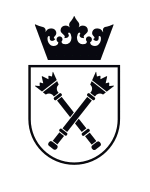 Nazwa ......................................................................Adres ......................................................................